Промежуточный отчетрегиональной инновационной площадки   муниципального казенного общеобразовательного учреждения «Общеобразовательная школа-интернат № 6»(Приказ министерства образования и науки Кузбасса «О статусе «Региональная инновационная площадка» образовательных организаций Кемеровской области – Кузбасса, о научном консультанте направления инновационной деятельности, о закрытии направления инновационной деятельности» от 09.09.2020 № 1483 )за отчетный период: 2020-2021 учебный годОбщие сведения1.1. Полное наименование образовательной организациимуниципальное казенное общеобразовательное учреждение «Общеобразовательная школа-интернат №6»; сокращенное наименовании образовательной организацииМКОУ «ОШИ № 6».1.2. Адрес:  652780, Кемеровская обл., г. Гурьевск, ул. Ленина, 30;      телефон: 8(38463) 5-48-00, 4-49-10;       адрес электронной почты: gurievsk6@mail.ru;       Web – сайт: gurhk6.3dn.ru1.3. Научный консультант: Булдыгина Любовь Михайловна, кандидат педагогических наук1.4.Руководитель региональной инновационной площадки от образовательной организации: Хахалина Нина Александровна, директор.Информационно-аналитическая справка о результативности инновационной деятельности  за отчетный период Тема: «Формирование осознанного родительства у семей, воспитывающих детей с ОВЗ»Цель инновационного проекта: Формирование осознанного родительства у семей, воспитывающих детей с ОВЗ, в условиях комплексного психолого-педагогического сопровождения.Задачи:1.Изучить теорию и практический опыт работы по формированию осознанного родительства у семей, воспитывающих ребенка с ОВЗ.2.Подобрать диагностические материалы и изучить когнитивную, эмоциональную и поведенческую составляющие структурных компонентов осознанного родительства.3.Разработать систему комплексного психолого-педагогического сопровождения по формированию осознанного родительства,  выработке стиля семейного воспитания, адекватного возможностям ребенка.4.Реализовать систему совместных мероприятий по формированию осознанного родительства в процессе партнерского взаимодействия семьи и школы. 5.Разработать  методические рекомендации  по оказанию комплексной психолого-педагогической помощи по формированию осознанного родительства.Этап: аналитико-диагностический 	На сегодняшний день аналитико-диагностический этап инновационного проекта реализован. Школа приступила к реализации организационно-деятельностного этапа.	Управление инновационной деятельностью:	В основу управления инновационной деятельностью положены принципы самоуправления и соуправления. Привлечение к управлению как можно большего числа педагогов и делегирование им полномочий –главная задача управления. Для решения этой задачи разработаны  следующие локальные акты: -Положение о координационном совете;-Положение о рабочей группе инновационной площадки;-Положение о родительском клубе;-Приказ «Об организации работы в статусе региональной инновационной площадки»;-Приказ «О создании рабочих групп».	Для реализации инновационного проекта необходимы совместные усилия педагогических работников. Поэтому многие функции управления переданы отдельным педагогам и определена их роль в решении конкретных задач   реализации инновационного  проекта.	Для управления реализацией инновационного проекта создан координационный совет. Координационный совет координирует деятельность  инновационной площадки в части планирования, организации методической помощи, рассмотрения и принятия отчетных документов по результатам инновационной деятельности. 	  Созданы рабочие группы педагогов, разрабатывающие отдельные направления для формирования целостной системы психолого-педагогического сопровождения родителей, воспитывающих ребенка с ОВЗ; распределены обязанности внутри рабочих групп.	Организована работа родительского клуба, основной целью деятельности которого является формирование оптимального стиля родительского поведения, способствующего психофизическому развитию ребенка с ограниченными возможностями здоровья, его адаптации и интеграции в общество. 	Работа родительского клуба направлена на решение обширного спектра задач:-изучение проблем внутрисемейных отношений, преодоление дисгармоничных форм взаимодействия родителей и детей;-повышение психолого-педагогических компетенций родителей в вопросах воспитания, обучения и коррекции;-оказание психологической помощи родителям в преодолении психотравмирующих факторов, связанных с проблемами развития ребенка; -формирование партнерских взаимоотношений родителей со специалистами учебного учреждения;-вовлечение родителей в проведение совместных мероприятий различной направленности (творческие занятия, коррекционно-развивающие, спортивно-оздоровительные, досуговые).     	В деятельности родительского клуба можно выделить три основных блока: диагностический, консультативно-просветительский, практический.       На первоначальном этапе осуществлен прием информации о семье, произведена оценка проблем и потребностей. Проведены опросы педагогов и узких специалистов.	Определены дифференцированные группы, со схожими проблемами (агрессивное поведение ребенка, эмоциональная неустойчивость, нарушение коммуникации, возрастные кризисы и др.). Планируется работа фронтально и  в группах. С отдельными родителями проводятся предварительные беседы педагога-психолога.	Согласно плану работы родительского клуба проведены мероприятия:Для решения задач комплексного психолого-педагогического сопровождения семей, воспитывающих детей с ОВЗ, был выбран деятельностный подход в работе с родителями.Постепенно осуществляется привлечение родителей к активной практике, внедряются новые формы активного взаимодействия семьи и школы.  		Малые педагогические коллективы проанализировали предыдущий опыт работы с родителями, подумали над тем, чем можно заинтересовать родителей, в каком виде деятельности они могут себя проявить. Педагоги объединились в творческие группы, спланировали работу с родителями в рамках тематики инновационной площадки:		Определены основные направления: осознанное отношение родителей к нравственному воспитанию ребенка с ОВЗ, к здоровому образу жизни, к безопасности жизнедеятельности, к дальнейшему самоопределению, выбору стиля семейного воспитания оптимального для ребенка с особыми образовательными потребностями. Выбор направлений деятельности с родителями был обусловлен предыдущим позитивным опытом организованного взаимодействия.Педагогический коллектив школы ориентирован на поиск новых форм взаимодействия и сотрудничества с родителями.Ежегодно в школе проводятся логопедические недели с целью пропаганды логопедических знаний среди обучающихся, родителей и педагогов, демонстрации достижений обучающихся в речевом развитии. В 2020-2021 учебном году логопедическая неделя была посвящена теме «Моя семья» и была направлена на пропаганду семейных традиций и ценностей российской семьи; повышение мотивации родителей к участию в жизни образовательной организации; формирование ответственной и родительской позиции в вопросах коррекционной помощи ребенку с ограниченными возможностями здоровья; выстраивание позитивных детско-родительских отношений. В рамках недели  проведен конкурс рисунков «Счастлив тот, кто у себя дома», конкурс загадок «7Я», Фотовыставка «Семейный портрет», видео конкурс «Семейное чтение», итоговое мероприятие «Наша дружная семья». Активизация участия родителей в работе логопедической недели способствовала привлечению их внимания к решению коррекционно-развивающих задач, овладению навыками коммуникации с ребенком, обогащению жизни семьи новыми эмоциональными впечатлениями.Обобщение и распространение опыта работы по реализации инновационного проекта на муниципальном, региональном, межрегиональном, федеральном, международном уровнях.Деятельность инновационной площадки способствовала развитию взаимодействия педагогов, расширению их педагогических компетенций по вопросам, связанным с формированием осознанного родительства у семей, воспитывающих ребенка с ОВЗ, инициировала презентацию педагогического опыта, разработку методических продуктов.Опубликована статья в сборнике Всероссийской научно-практической интернет-конференции «Актуальные вопросы и современные тенденции воспитания и дополнительного образования» (в рамках весенней площадки ReФорума «Управляя будущим») (Приложение № 11).В апреле 2021 г. приняли участие во Второй межрегиональной научно-практической конференции «Равные возможности – новые перспективы в образовании детей с ОВЗ».В сборник материалов конференции включены статьи (Приложение № 11):          В рамках работы муниципального августовского педагогического совета «Вектор развития системы образования Гурьевского муниципального округа до 2024 года» педагоги школы приняли участие в семинаре «Педагогическое сопровождение детей с ОВЗ в условиях инклюзивного образования». По результатам деятельности наблюдается незначительная динамика развития осознанности родительства.	В ходе инновационной деятельности возникали трудности в изучении родительства,  подборе контрольно-измерительных материалов и проведении диагностики. Наблюдалось нежелание родителей принимать участие в диагностических исследованиях. В каждом конкретном случае относились к позиции родителей с пониманием и руководствовались принципом добровольности. При подборе диагностических материалов осуществляли взаимодействие с ГОО "Кузбасский РЦППМС" Гурьевского муниципального округа, получали консультативную помощь. В процессе деятельности возникли новые вопросы и проблемы, требующие разрешения. Обозначились семьи, нуждающиеся в особом подходе, индивидуального сопровождения. Это семьи, воспитывающие ребенка с расстройством аутистического спектра. Планируем разработать новое направление по теме: «Формирование оптимального стиля семейного воспитания ребенка с нарушениями аутистического спектра».Также стоит отметить разноплановость состава родителей и невозможность охватить весь обширный спектр когнитивных, эмоциональных, поведенческих проблем родителей силами педагогического коллектива. Выход мы видим в создании помогающих (обучающих)  групп внутри родительского сообщества и неформальном объединении родителей для решения конкретной задачи.           Также существует проблема  вовлечения родителей в совместную деятельность, наблюдается недостаточная активность родителей. При наличии предварительной договоренности имеется формальное согласие принять участие в том или ином мероприятии, но фактически со стороны родителей часто превалирует желание отстраниться, придумать причину для отказа.             Процесс становления плодотворного сотрудничества долгий, требующий терпения и индивидуального подхода. Разрешение проблемы мы видим в переформатировании родительских собраний, ориентации на поиск новых форм взаимодействия и сотрудничества (проектная деятельность, творческие мастерские, совместные досуговые мероприятия, мини-клубы по интересам и др.), в поощрении родительской инициативы, а также в активизации психологического сопровождения.	Кроме того от малых педагогических коллективов старших классов поступило предложение по разработке программы подготовки  подростков к осознанному родительству.Необходимость  данной разработки обусловлена проблемой раннего материнства девочек-подростков, которая в последнее время становится очень актуальной. Личностная незрелость, эмоциональная неустойчивость, социально-правовая некомпетентность, неосведомленность об элементарных особенностях развития будущего ребенка, неготовность к выполнению материнской функции ведет к девиантному материнству и отцовству.Рост социального сиротства, детская беспризорность являются ярким свидетельством того, что для многих родителей родительство не стало осознанной миссией. Для его полноценного становления и развития необходима специальная работа с подростками по подготовке к семейной жизни и по формированию осознанного отношения к будущему родительству.Планируются следующие направления деятельности: -формирование ценностного отношения к понятиям дружба, любовь, семья, родители, культура быта;-формирование базовых знаний о развитии детей, о родительских функциях;-изучение правовых основ семейно-брачных отношений;-формирование этики семейных отношений;-принятие норм ответственного социального поведения;-формирование правильных репродуктивных установок и контрацептивной культуры.Разработка и реализация программы будет способствовать формированию у старшеклассников правильных ценностных ориентаций, позиций и установок относительно своего будущего; пониманию ответственности за семью, за детей; готовности осваивать определенные формы поведения. Кроме того, во многих случаях выпускники нашей школы возвращаются к нам в качестве родителей, и нам приходится иметь дело с ними уже в новой роли. Если задуманное мы сможем воплотить в реальность, возможно, это облегчит нам взаимодействие в дальнейшем.          В целом, поставленные задачи на год  были выполнены, работа методических объединений, творческих групп была плодотворной.   Удалось систематизировать наработанные теоретические материалы, оформить результаты диагностики.Следует отметить активизацию методической деятельности  в школе,  увеличилось количество педагогов транслирующих свой педагогический опыт, работающих в творческих группах.Директор МКОУ «ОШИ № 6»___Хахалина Н.А.                                     ________________________________            Ф.И.О.                                                                                 подпись Приложение № 1Анкета «Самооценка педагогических компетенций в инновационной деятельности»ИнструкцияОцените себя по шкале:3 балла – достаточный уровень2 балла – средний уровень1 балл – низкий уровеньРезультаты  самооценки педагогических компетенций в инновационной деятельностиВсего опрошено – 42 педагогаСредние показатели самооценки готовности к инновациям:Достаточный  уровень- 51%Средний уровень - 44%Низкий уровень  - 5%	Средние показатели самооценки практических умений в организации взаимодействия с родителямиДостаточный  уровень- 67%Средний уровень - 33%Низкий уровень  - 0%Приложение № 2Анкета «Мотивационная готовность педагогического коллектива к  освоению новшеств»Инструкция:Уважаемый педагог! Если вы интересуетесь инновациями, применяете новшества, что вас побуждает к этому? Выберите не более трех ответов и поставьте напротив них «галочку».Осознание недостаточности достигнутых результатов и желание их улучшить.Высокий уровень профессиональных притязаний, сильная потребность в достижении высоких результатов.Потребность в контактах с интересными, творческими людьми.Желание создать хорошую, атмосферу для детей.Потребность в новизне, смене обстановки, преодолении рутины.Потребность в лидерстве.Потребность в поиске, исследовании, лучшем понимании закономерностей.Потребность в самовыражении, самосовершенствовании.Ощущение собственной готовности участвовать в инновационных процессах, уверенность в себе.Желание проверить на практике полученные знания о новшествах.Потребность в риске.Материальные причины: повышение заработной платы, возможность пройти аттестацию и т. д.Стремление быть замеченным и по достоинству оцененным. Обработка результатов:Обработка результатов производится путем анализа ответов. Чем сильнее у педагогов преобладают мотивы, связанные с возможностью самореализации личности (п. 2, 6, 8, 13), тем выше уровень инновационного потенциала педагогического коллектива.Анализ мотивационной готовности педагогического коллектива к  освоению новшеств позволяет сделать вывод о том, что восприимчивость педагогов к новшествам находится на недостаточном уровне, т. к. из пунктов 2, 6, 8, 13, которые показывают на уровень инновационного потенциала педагогического коллектива, пункт 6 (потребность в лидерстве) никто не выбрал;  пункт 2  (высокий уровень профессиональных притязаний, сильная потребность в достижении высоких результатов) выбрали 4 человека; пункт 8 (потребность в самовыражении, самосовершенствовании) – 6 человек; пункт 13 (стремление быть замеченным и по достоинству оценённым) –  2 человека.Обобщённые данные проведённого опросаПриложение № 3Анкета «Барьеры, препятствующие освоению инноваций»Инструкция:Уважаемый педагог! Укажите причины, которые Вас отталкивают от инноваций и применения новшеств в своей работе (поставьте «галочку» напротив выбранных утверждений).Слабая информированность в коллективе о возможных инновациях.Убеждение, что эффективно учить можно и по-старому.Плохое здоровье, другие личные причины.Большая учебная нагрузка.Небольшой опыт работы, при котором не получается и традиционная форма обучения.Отсутствие материальных стимулов.Чувство страха перед отрицательными результатами.Отсутствие помощи.Разногласия, конфликты в коллективе. Обработка результатов:Обработка результатов производится путем анализа ответов. Чем меньше инновационных барьеров, тем выше уровень инновационного потенциала педагогического коллектива.Обобщенные данные проведенного опросаГлавными причинами отторжения инноваций можно выделить большую учебную нагрузку, состояние здоровье, другие личные причины педагогов.Приложение №4Опросник «Сознательное родительство» (Р. В. Овчарова, М. О. Ермихина) Опросник реализует системный, диагностико-развивающий подход к оценке себя как родителя, родительских установок и ожиданий, отношения, чувств, позиций, ответственности, стиля семейного воспитания; оценке источников знаний и представлений о родительстве. Инструкция: отвечая на вопросы, поставьте «галочку» рядом с тем вариантом ответа, который Вам подходит более всего.1.Стремитесь ли Вы к согласованию своих планов с планами других членов семьи:крайне редкоредкоиногдане всегдачасто2.Думаю, что в дальнейшем наш ребенок не будет причинять значительного беспокойства:не согласнаскорее не согласнане уверенаскорее согласнасогласна3.Я смогу все простить своему ребенку:не согласнаскорее не согласнане уверенапочти согласнасогласна4.Понимаете ли Вы свою роль в укреплении семьи:не задумываласьне уверена, что могу что-то изменитьот меня зависит не больше, чем от моего мужапонимаюочень многое в моих силах5.Какую Вам роль лучше удается реализовать в семье (подчеркните 5 позиций): жены, матери, женщины, взрослого, семейного менеджера, хозяйки, боевой подруги, главы семьи, домашнего доктора, кормилицы, эмоционального лидера, наставника, советника.6.Как  Вы считаете,  какую роль лучше удается реализовать Вашему супругу (подчеркните 5 позиций): мужа, отца, взрослого, добытчика, хозяина, мужчины, наставника, заступника, друга, организатора, труженика, квартиранта, эмоционального лидера.7.Сможете ли Вы поступиться своими будущими планами ради интересов семьи:мне это сложноскорее, не смогув определенных ситуациях это возможноскорее смогусмогу, для меня семья важнее всего8.Нужно обсуждать возникающие противоречия в семье, чтобы выявить их причину и избежать конфликтов в дальнейшем:не согласнаскорее не согласнане уверенапочти согласнасогласна9.Дети были бы более счастливы и лучше бы себя вели, если бы родители проявляли интерес к их делам:не согласнаскорее не согласнане уверенапочти согласнасогласна10.Считаете ли Вы, что на Ваше слово можно всегда положиться?данет11.Принимая какое-либо решение, родителям следует всерьез считаться с мнением своего ребенка:не согласнаскорее не согласнане уверенапочти согласнасогласна12.Всегда ли контакты с мужем и ребенком/детьми оставляют у Вас приятные переживания:редкочаще нетиногдачаще дапочти всегда13.Я уверена в себе как родитель, в своих силах и возможностях:нет, это неверно для меняскорее не согласна50/50почти согласнада, это верно14. Вы проводите свой досуг вместе со своей семьей:крайне редконечастоиногдачастопрактически всегда15.Дети, с которыми у родителей установлены неформальные отношения, чаще всего бывают счастливы:не согласнаскорее не согласнане уверенапочти согласнасогласна16.Я чересчур снисходительна к домашним:не согласнаскорее не согласнане уверенапочти согласнасогласна17.В определенных пределах родители должны обращаться с ребенком как с равным:нет, это неверноскорее не согласнане уверенаскорее, дада, это так18.Умеете ли Вы понимать чувства членов своей семьи:мне это очень сложнодалеко не всегдаиногдадовольно частоумею19.Вы опаздывали когда-нибудь на занятия или свидание?данет20.Несправедливо, если женщина вынуждена нести одна все бремя воспитания ребенка:почему бы и нет: мать лучше чувствует своего ребенкаскорее, это справедливоне уверенапочти согласнасогласна: воспитывать ребенка должны оба родителя21.Вы хотели бы иметь: ни одного, 1, 2, 3, 4 и более детей (подчеркните)22.Я готова отдать свое счастье, ради счастья своего ребенка:готоваскорее дане уверенаскорее нетне готова23.Иногда необходимо, чтобы родители сломили волю ребенка:согласнаскорее согласнане уверенаскорее не согласнане согласна24.Я искренна с супругом и ребенком/детьми:редкоиногдане всегдадовольно часточасто25.Я общаюсь со своей семьей чаще с позиции сотрудничества:нетскорее нетне знаюскорее дада26.Может ли ребенок вызывать у родителей негативные чувства:нетскорее нетне уверенаскорее даможет27.Считаю себя отзывчивой к призывам о помощи в своей семье:не согласнаскорее не согласнане уверенапочти согласнасогласна28.У Вас возникает иногда желание побыть в одиночестве?данет29.Вам нравится проводить время в кругу семьи:очень редкочаще нетиногдачаще данравится30.Ребенок имеет право на собственную точку зрения, и ему должно быть позволено ее высказывать:не согласнаскорее не согласнане уверенапочти согласнасогласна31.Считаю себя компетентным родителем:не согласнаскорее не согласнане уверенапочти согласнасогласна32.Я способна признать свою неправоту в отношениях в семье:не согласнаскорее не согласнане уверенапочти согласнасогласна33.Я, как родитель, умею настоять на своем:почти всегдачастоиногдаредконет, это мне не свойственно34.Я терпима к недостаткам членов моей семьи:не согласнаскорее не согласнане уверенапочти согласнасогласна35.Всей семье будет лучше, если всю ответственность и заботу о ней возьмет на себя мать:согласнаскорее согласнане уверенаскорее не согласнане согласна36.Согласны ли Вы, что даже если муж и жена любят друг друга, то все равно они могут раздражать друг друга и ссориться:не согласнаскорее не согласнане уверенапочти согласнасогласна37. Любите ли Вы иногда прихвастнуть?данет38.В семейной жизни для меня важно опираться лишь на собственные взгляды, даже если они противоречат общественному мнению:не согласнаскорее не согласнане уверенапочти согласнасогласна39.Мой муж и я обычно согласовываем требования к ребенку и оказываем друг другу поддержку в вопросах воспитания:не согласнаскорее не согласнане уверенапочти согласнасогласна40.Можете ли Вы иногда веселиться в компании, не сдерживая себя?данет41.По своей натуре я доброжелательна:не согласнаскорее не согласнане уверенапочти согласнасогласна42.Родитель должен пользоваться уважением в семье:не обязательноредкоиногдачастовсегда43.Люблю опекать:не согласнаскорее не согласнане уверенапочти согласнасогласна44.Иногда Вы ведете себя несдержанно?данет45.Планировать домашнее хозяйство должна мать, так как она одна знает, что делается в доме:согласнаскорее согласнане уверенаскорее не согласнане согласна46.Согласны ли Вы, что если смеяться и шутить вместе с детьми, то это многое облегчает в семье:не согласнаскорее не согласнане уверенапочти согласнасогласна47.Благополучие в семье важнее, чем хорошее состояние дел на работе:нет, работа не менее важна, чем семьяне уверена50/50скорее, даполностью согласна48.В нашей семье уделяется мало внимания обсуждению проблем воспитания детей:согласнаскорее согласнане уверенаскорее не согласнане согласнаОбработка результатов опросникаНачать обработку лучше с подсчета баллов по шкале лжи, в соответствии с ключом:ответы «нет» на вопросы №№ 19, 28, 37, 40, 44;ответ «да» на вопрос № 10.При сумме баллов более 5, имеет смысл ответы считать недостоверными.Каждому перечню ответов соответствует прямая шкала перевода вербальных оценок в балльные, то есть за выбор первой позиции среди вариантов ответов присуждается 1 балл, второй – 2 балла, третьей – 3 балла, четвертой – 4 балла, пятой – 5 баллов. Исключение составляют вопросы №№ 5,6,21Сумма баллов подсчитывается отдельно по каждой шкале, соответственно ключу:Родительские позиции – 2, 11, 17, 25, 33, 42.Родительские чувства – 3, 12, 18, 26, 34, 43.Родительская ответственность – 4, 13, 20, 27, 35, 45.Родительские установки и ожидания – 5, 6, 21, 29, 36, 46.Семейные ценности – 7, 14, 22, 30, 38, 47.Стиль семейного воспитания – 8, 15, 23, 31, 39, 48.Родительское отношение – 1, 9, 16, 24, 32, 41.В вопросах №№ 5, 6 оценивается совпадение выбранных позиций обоих партнеров, где каждое совпадение оценивается 1 баллом. Соответственно, сумма баллов по этим вопросам будет совпадать в семейной паре, как у мужчины, так и у женщины.В вопросе № 21 совпадение выбранной позиции с партнером оценивается 5 баллами, любое другое несовпадение –1 балл.Чем больше количество баллов, тем выше уровень осознанности ро- дительства. Соответственно, чем выше оценка по конкретной шкале, тем выше уровень осознанности конкретного компонента родительства.Результаты проведения опросника «Сознательное родительство»В опросе приняли участие 40 человекМаксимально возможное количество баллов – 195Компоненты осознанного родительства оценивались по ответам на следующие вопросы:Осознанность компонентов родительства по результатам опросника:Приложение № 5Методика «Позитивные родительские чувства» Е. А. Падуриной (модифицированная)Методика «Позитивные родительские чувства» включает   в   себя 6 шкал, объединенных в 4 блока. Шкалы методики соответствуют 6 факторам, характеризующим систему позитивных родительских чувств, которые были выделены в рамках экспертного опроса. Каждая шкала содержит по 6 утверждений подобранных так, чтобы отразить психологическую сущность изучаемых чувств, их компонентный состав (по два утверждения на когнитивный, эмоциональный и поведенческий компоненты чувства).I блок – позитивные чувства к себе как родителю (одноименная шкала № 1) – данный блок/шкала отражает эмоциональное отношение родителя к себе, проявляющееся в наличии чувства уверенности в себе как родителе, чувства собственного достоинства, чувства уважения себя как родителя;II блок – позитивные чувства к родительству (одноименная шкала № 2) – данный блок/шкала отражает позитивные чувства родителя к родительству, проявляющиеся в удовольствии от родительства, в удовлетворении своей родительской ролью, в чувствовании себя счастливым родителем.III блок – позитивные чувства к ребенку (шкала № 3, шкала № 4, шкала № 5) – данный блок отражает позитивное эмоциональное отношение родителя к ребенку.Шкала № 3 – позитивные чувства к ребенку, обусловленные его достоинствами и достижениями – данная шкала отражает позитивное эмоциональное отношение родителя к ребенку, обусловленное его достоинствами и достижениями, и проявляющееся в чувстве родительской гордости, чувстве благодарности (признательности) родителя ребенку.Шкала № 4 – позитивные чувства к ребенку, основанные на без- условном принятии – данная шкала характеризует позитивную эмоциональную связь родителя с ребенком, в основе которой лежит признание его индивидуальности и самоценности.Шкала № 5 – родительская любовь – данная шкала характеризует очень высокую степень эмоционально-положительного отношения к ребенку, характеризующуюся помещением его в центр жизненных потребностей и интересов родителя, наделением его исключительностью, а так- же убежденностью в его искренности, честности и добросовестности.IV блок – позитивные чувства к супругу(е) как родителю (одноименная шкала № 6) – данный блок/шкала отражает позитивное эмоциональное отношение родителя к другому родителю, проявляющееся в чувстве товарищества при воспитании ребенка, в чувстве семейной безопасности.Текст опросникаИнструкция: «Уважаемый родитель! Оцените, используя четырех-балльную шкалу:4 – да, это так;3 – вероятно, это так; 2 – вряд ли это так;1 – нет, это совсем не так.Справедливы ли для Вас приведенные ниже утверждения. Помните,«правильных» или «неправильных» ответов не существует, так как данные утверждения лишь отражают особенности, присущие Вашим взаимоотношениям с ребенком. Старайтесь отвечать, как можно более точно и правдиво».СПИСОК УТВЕРЖДЕНИЙСчитаю, что в целом правильно воспитываю своего ребенка.Я чувствую, что мой ребенок меня любит.Когда я не прав(а), я всегда извиняюсь перед моим ребенком.Я пользуюсь авторитетом среди других родителей.Я чувствую себя уверенно в роли родителя.Я делаю все, чтобы мой ребенок был счастлив.Считаю, что рождение ребенка открыло новые возможности для моей самореализации и для развития семьи.Я испытываю радость, когда нахожусь рядом с моим ребенком.Я с удовольствием провожу с ребенком свое свободное время.Считаю, что ребенок – самая большая радость в жизни человека.Мне нравится быть матерью (отцом).Я с удовольствием выполняю свои родительские обязанности.Мой ребенок часто вызывает симпатию у окружающих.Я благодарна(ен) ребенку за его старания и достижения.Я часто хвалю моего ребенкаМой ребенок способен к развитию, достижению результатов в пределах своих возможностей.Я часто чувствую гордость за моего ребенка.Я часто говорю моему ребенку, что высоко ценю его достоинства и достижения.Что бы ни сделал мой ребенок, я буду его любить.Мой ребенок мне приятен.В большинстве случаев мой ребенок рассказывает мне обо всем, что с ним происходит.Я знаю достоинства и недостатки моего ребенка и не стараюсь изменить его.Мой ребенок нравится мне таким, какой он есть.Я часто прощаю моего ребенка, признавая за ним право на ошибку, слабость и несовершенство.Ради моего ребенка я готов(а) на любые жертвы.Я восхищаюсь моим ребенком.Я стремлюсь больше отдавать своей любви ребенку, чем получать от него.На моего ребенка можно положиться в доступном для него деле.Я люблю моего ребенка, даже если он ведет себя нехорошо.Я многое прощаю моему ребенку из-за любви к нему.В любой ситуации, касающейся ребенка, я могу положиться на супруга(у).Я чувствую поддержку супруга(и) при воспитании ребенка.Я доверяю супругу(е) заниматься воспитанием ребенка.Считаю, что наши с супругом(ой) взгляды на воспитание ребенка сов- падают.Мне нравится мой(я) супруг(а) в роли родителя.Мой(я) супруг(а) делает все, чтобы нам с ребенком было спокойно и комфортно.Бланк для ответовОБРАБОТКА РЕЗУЛЬТАТОВОбработка результатов опросника «Позитивные родительские чувства» осуществляется суммированием баллов по каждой шкале.Шкала № 1 – позитивные чувства к себе как родителю (1, 2, 3, 4, 5, 6).Шкала № 2 – позитивные чувства к родительству в целом (7, 8, 9,10, 11, 12).Шкала № 3 – позитивные чувства к ребенку, обусловленные его достоинствами и достижениями (13, 14, 15, 16, 17, 18).Шкала № 4 – позитивные чувства к ребенку, основанные на безусловном принятии (19, 20, 21, 22, 23, 24).Шкала № 5 – родительская любовь (25, 26, 27, 28, 29, 30).Шкала № 6 – позитивные чувства к супругу как родителю (31, 32, 33, 34, 35, 36).Если исследователя интересуют более обобщенные данные, то можно интерпретировать результаты с помощью блоков:I Блок – позитивные чувства к себе как родителю (шкала № 1); II Блок – позитивные чувства к родительству (шкала № 2);Блок – позитивные чувства к ребенку (шкала № 3 + шкала № 4 + шкала № 5);Блок – позитивные чувства к супругу(е) как родителю (шкала№ 6).В результате указанных вычислений можно измерить степень выраженности каждой характеристики в интервале от 13 до 24 баллов, где:13–16 баллов – низкий уровень развития позитивных родительских чувств;17–20 баллов – средний уровень развития позитивных родительских чувств;21–24 баллов – высокий уровень развития позитивных родительских чувств.Если сумма баллов по шкале/блоку меньше 13, то это свидетельствует о неразвитости данных позитивных родительских чувств.Результаты опросника позитивных родительских чувствУровни сформированности родительских чувствИз представленной диаграммы видно, что четверть опрошенных не испытывает чувство уверенности в себе как в  родителе, сомневается в своих возможностях в решении задач воспитания ребенка с ограниченными возможностями здоровья. Примерно у такой же части родителей низкий уровень позитивных чувств к своему супругу. Между родителями недостаточно проявляется чувство товарищества, взаимопонимания.У родителей, воспитывающих ребенка с ОВЗ преобладает безусловное принятие ребенка над условным. У них мало проявляется чувство гордости за достижения ребенка, они считают их незначительными. Родители мало испытывают чувство признательности за успехи, т.к. в большинстве случаев ориентированы на сравнение своего ребенка с нормой развития; недостаточно высказывают слова одобрения ребенку с ограниченными возможностями, т.к. не всегда адекватно оценивают реальные возможности своего ребенка, считают, что он способен на большее, но недостаточно прилежен и старателен.Тот факт, что средний уровень позитивных чувств к себе как родителю приводит к максимальной требовательности родителя по отношению к ребенку, видимо, является симптомом того, что родитель не очень доволен собой, своими взаимоотношениями с ребенком, их общими достижениями, поэтому он становится строг по отношению к ребенку и его деятельности. родителя и его положительного отношения к себе. Что касается особенностей компонентов родительских чувств, можно отметить следующее:Когнитивный компонент родительских чувствРодители в целом имеют представление о родительских чувствах, понимают, как они могут их выразить. Чем больше родитель имеет знаний о детях с ограниченными возможностями, тем снисходительней он относится к ребенку, легче налаживает контакт.В то же время многие родители недостаточно понимают особенности ребенка с ОВЗ, имеющего интеллектуальные нарушения, не учитывают их личностное своеобразие и  предъявляют завышенные требования. Не получая желаемого результата, проявляют негативные чувства по отношению к ребенку. Родитель часто не может понять причины, вызвавшие то или иное состояние ребенка, предвидеть его реакции, действия и поступки.Позитивные чувства к себе как родителю проявляются в достаточно хорошем отношении к себе как родителю, но при этом наблюдается непоследовательность и непостоянство в своих требованиях, в своем отношении к ребенку, в применении наказаний и поощрений. Эмоциональный компонент родительских чувствБольшая часть родителей комфортно чувствует себя рядом с ребенком, дает положительные оценки образу ребенка и себе как родителю. Однако не всегда эмоциональный фон общения с ребенком носит позитивный характер; нередко родитель испытывает затруднения в понимании переживаний ребенка, так как собственный эмоциональный опыт родителя является ограниченным.У многих родителей, воспитывающих ребенка с ОВЗ, эмоциональный компонент осознанного родительства определяется наличием глубоких переживаний. Излишние эмоциональные переживания мешают чувствовать себя комфортно рядом с ребенком.Чувства родителя к ребенку могут быть достаточно противоречивы. С одной стороны, преобладающий эмоциональный фон взаимодействия характеризуется наличием положительных эмоций (особенно ярко выражены родительские чувства, обусловленные достоинствами и достижениями ребенка). С другой стороны, имеет место отвержение личностных качеств и поведенческих проявлений ребенка.Поведенческий компонент родительских чувствРодительские чувства  в конкретных действиях, реакциях и поступках в отношении ребенка. Часть родителей характеризуется высокой степенью жертвенности, безусловностью принятия ребенка, эмоциональной поддержкой, демократичностью в отношениях, где отсутствует подавление воли ребенка; выполнение роли родителя не вызывает раздражения и чувства обременительности;Некоторые родители испытывает затруднения в выражении родительских чувств, иногда избегают общения с ребенком. У части родителей выражено стремление подчинить ребенка своей воле, присутствует неприятие ребенка таким, какой он есть. Поведение родителей часто бывает противоречивым, которое может сопровождаться тревожностью, чувством вины, напряженностью, чувством обременительности ролью родителя.Динамика формирования родительских чувствПовышение уровня родительских чувств произошло по критериям: условное принятие ребенка, родительская любовь, позитивные чувства к себе как к родителю.Изменение показателя «условное принятие ребенка» обусловлено тем, что часть родителей пришла к пониманию того, что не нужно сравнивать ребенка с другими детьми (развивающимися в норме), а нужно оценивать его продвижение относительно себя самого. Пришло осознание, что окружающие относятся к ребенку более лояльно, чем им всегда казалось. Родители стали принимать то факт, что нужно учиться замечать и отмечать даже незначительные успехи ребенка.Положительная динамика показателя «позитивное отношение к себе как к родителю»  произошла за счет изменения отношения к извинениям перед ребенком, родители постепенно начинают понимать, что извинение – это не показатель слабости, а показатель родительского уважения к ребенку как к личности.Общение с другими родителями, установление новых позитивных контактов повлияло на рост положительных ответов на вопрос «Пользуются ли он авторитетом среди других родителей».Положительная динамика показателя «родительская любовь». Родители стали больше доверять ребенку, считают, что на него можно положиться в доступной ему деятельности, что не нужно зацикливаться на неудачах ребенка,  а нужно относиться к ним более снисходительно.Приложение № 6Тест-опросник родительского отношения(А.Я. Варга, В.В. Столин)Цель: выявление родительского отношения у лиц, обращающихся за психологической помощью по вопросам воспитания детей и общения с ними. Родительское отношение понимается как система разнообразных чувств по отношению к ребенку, поведенческих стереотипов, практикуемых в общении с ним, особенностей восприятия и понимания характера личности ребенка, его поступков.Текст опросникаЯ всегда сочувствую своему ребенку.Я считаю своим долгом знать все, что думает мой ребенок.Я уважаю своего ребенка.Мне кажется, что поведение моего ребенка значительно отклоняется от нормы.Нужно подольше держать ребенка в стороне от реальных жизненных проблем, если они его травмируют.Я испытываю к ребенку чувство расположения.Хорошие родители ограждают ребенка от трудностей жизни.Мой ребенок часто неприятен мне.Я всегда стараюсь помочь своему ребенку.Бывают случаи, когда издевательское отношение к ребенку приносит ему большую пользу.Я испытываю досаду по отношению к своему ребенку.Мой ребенок ничего не добьется в жизни.Мне кажется, что дети потешаются над моим ребенком.Мой ребенок часто совершает такие поступки, которые, кроме презрения, ничего не стоят.Для своего возраста мой ребенок немножко незрелый.Мой ребенок ведет себя плохо специально, чтобы досадить мне.Мой ребенок впитывает в себя все дурное как "губка".Моего ребенка трудно научить хорошим манерам при всем старании.Ребенка следует держать в жестких рамках, тогда из него вырастет порядочный человек.Я люблю, когда друзья моего ребенка приходят к нам в дом.Я принимаю участие в своем ребенке.К моему ребенку "липнет" все дурное.Мой ребенок не добьется успеха в жизни.Когда в компании знакомых говорят о детях, мне немного стыдно, что мой ребенок не такой умный и способный, как мне бы хотелось.Я жалею своего ребенка.Когда я сравниваю своего ребенка со сверстниками, они кажутся мне взрослее и по поведению, и по суждениям.Я с удовольствием провожу с ребенком все свое свободное время.Я часто жалею о том, что мой ребенок растет и взрослеет, и с нежностью вспоминаю его маленьким.Я часто ловлю себя на враждебном отношении к ребенку.Я мечтаю о том, чтобы мой ребенок достиг всего того, что мне не удалось в жизни.Родители должны приспосабливаться к ребенку, а не только требовать этого от него.Я стараюсь выполнять все просьбы моего ребенка.При принятии семейных решений следует учитывать мнение ребенка.Я очень интересуюсь жизнью своего ребенка.В конфликте с ребенком я часто могу признать, что он по-своему прав.Дети рано узнают, что родители могут ошибаться.Я всегда считаюсь с ребенком.Я испытываю к ребенку дружеские чувства.Основная причина капризов моего ребенка – эгоизм, упрямство и лень.Невозможно нормально отдохнуть, если проводить отпуск с ребенком.Самое главное, чтобы у ребенка было спокойное и беззаботное детство.Иногда мне кажется, что мой ребенок не способен ни на что хорошее.Я разделяю увлечения своего ребенка.Мой ребенок может вывести из себя кого угодно.Я понимаю огорчения своего ребенка.Мой ребенок часто раздражает меня.Воспитание ребенка – сплошная нервотрепка.Строгая дисциплина в детстве развивает сильный характер.Я не доверяю своему ребенку.За строгое воспитание дети благодарят потом.Иногда мне кажется, что ненавижу своего ребенка.В моем ребенке больше недостатков, чем достоинств.Я разделяю интересы своего ребенка.Мой ребенок не в состоянии что-либо сделать самостоятельно, а если и сделает, то обязательно не так.Мой ребенок вырастет не приспособленным к жизни.Мой ребенок нравится мне таким, какой он есть.Я тщательно слежу за состоянием здоровья моего ребенка.Нередко я восхищаюсь своим ребенком.Ребенок не должен иметь секретов от родителей.Я не высокого мнения о способностях моего ребенка и не скрываю этого от него.Очень желательно, чтобы ребенок дружил с теми детьми, которые нравятся его родителям.Ключи к опросникуПринятие-отвержение: 3, 4, 8, 10, 12, 14, 15, 16, 18, 20, 24, 26, 27, 29, 37, 38, 39, 40, 42, 43, 44, 45, 46, 47, 49, 52, 53, 55, 56, 60.Образ социальной желательности поведения: 6, 9, 21, 25, 31, 34, 35, 36.Симбиоз: 1, 5, 7, 28, 32, 41, 58.Авторитарная гиперсоциализация: 2, 19, 30,48, 50, 57, 59.«Маленький неудачник»: 9, 11, 13, 17, 22, 28, 54, 61.Интерпретация результатовЗа каждый ответ типа «да» испытуемый получает 1 балл, а за каждый ответ типа «нет» – 0 баллов. Высокие баллы свидетельствуют о значительной развитости указанных выше видов родительских отношений, а низкие баллы – о том, что они сравнительно слабо развиты. Если говорить конкретно, то оценка и интерпретация полученных данных производятся следующим образом.Шкала  «ПРИНЯТИЕ–ОТВЕРЖЕНИЕ»Высокие баллы по шкале – от 24 до 33 – говорят о том, что у данного испытуемого имеется выраженное положительное отношение к ребенку. Взрослый в данном случае принимает ребенка таким, какой он есть, уважает и признает его индивидуальность, одобряет его интересы, поддерживает планы, проводит с ним достаточно немало времени и не жалеет об этом.Низкие баллы по этой же шкале – от 0 до 8 – говорят о том, что взрослый испытывает по отношению к ребенку в основном только отрицательные чувства: раздражение, злость, досаду, даже иногда ненависть. Такой взрослый считает ребенка неудачником, не верит в его будущее, низко оценивает его способности и нередко своим отношением третирует ребенка. Понятно, что имеющий такие наклонности взрослый не может быть хорошим педагогом.Шкала «КООПЕРАЦИЯ»Высокие баллы по шкале – от 7 до 8 – являются признаком того, что взрослый проявляет искренний интерес к тому, что интересует ребенка, высоко оценивает способности ребенка, поощряет самостоятельность и инициативу ребенка, старается быть с ним на равных.Низкие баллы поданной шкале – от 1 до 2  – говорят о том, что взрослый по отношению к ребенку ведет себя противоположным образом и не может претендовать на роль хорошего педагога.Шкала «СИМБИОЗ»Высокие баллы по шкале – от 6 до 7 – достаточны для того, чтобы сделать вывод о том, что данный взрослый человек не устанавливает психологическую дистанцию между собой и ребенком, старается всегда быть ближе к нему, удовлетворять его основные разумные потребности, оградить от неприятностей.Низкие баллы по этой же шкале – от 1 до 2 – являются признаком того, что взрослый, напротив, устанавливает значительную психологическую дистанцию между собой и ребенком, мало заботится о нем. Вряд ли такой взрослый может быть хорошим учителем и воспитателем для ребенка.Шкала «АВТОРИТАРНАЯ ГИПЕРСОЦИАЛИЗАЦИЯ»  Высокие баллы по шкале – от 6 до 7 – говорят о том, что взрослый человек ведет себя слишком авторитарно по отношению к ребенку, требуя от него безоговорочного послушания и задавая ему строгие дисциплинарные рамки. Он навязывает ребенку почти во всем свою волю. Такой взрослый человек далеко не всегда может быть полезным, как воспитатель, для детей.Низкие баллы по этой же шкале – от 1 до 2 – напротив, свидетельствуют о том, что контроль за действиями ребенка со стороны взрослого человека практически отсутствует. Это может быть не очень хорошо для обучения и воспитания детей. Наилучшим вариантом оценки педагогических способностей взрослого человека по этой шкале являются средние оценки, от 3 до 5 баллов.Шкала «МАЛЕНЬКИЙ НЕУДАЧНИК» Высокие баллы по шкале – от 7 до 8 – являются признаком того, что взрослый человек считает ребенка маленьким неудачником и относится к нему как к несмышленому существу. Интересы, увлечения, мысли и чувства ребенка кажутся взрослому человеку несерьезными, и он игнорирует их. Вряд ли такой взрослый может стать хорошим учителем и воспитателем для ребенка.Низкие баллы по этой же шкале – от 1 до 2 – напротив, свидетельствуют о том, что неудачи ребенка взрослый считает случайными и верит в него. Такой взрослый, скорее всего, станет неплохим учителем и воспитателем.Порядок подсчета тестовых балловПри подсчете тестовых баллов по всем шкалам учитывается ответ «верно». Высокий тестовый балл по соответствующим шкалам интерпретируется как:отвержение,социальная желательность,симбиоз,гиперсоциализация,инфантилизация (инвалидизация).ОБРАБОТКА И ОЦЕНКА РЕЗУЛЬТАТОВМетодики диагностики родительского отношения (ОРО)Фамилия И.О. _____________________ Пол_________________________________Возраст ________ Дата обследования ______________________________________Результаты изучения воспитательских позиций родителей с помощью методики "Опросник родительского отношения"(А.Я.Варга, В.В.Столин) на начало и конец уч.годаВ результате проведенной диагностики можно сделать следующие выводы:Выраженное положительное отношение к ребенку осталось на прежнем уровне, уменьшился процент неприятия на 3%.Кооперация – увеличение на 6 %. Родитель выражает  желание сотрудничать, проявляет доверие к ребенку,  поощряет самостоятельность ребенка, старается быть с ним на равных. Повысился процент положительной оценки ребенка на 3%.Наблюдается положительная динамика в сокращении межличностной дистанции, проявлении заботы на 5%.Положительная динамика в снижении авторитарности на 4%.Снизился процент отношения к ребенку, как к неудачнику на 14%. Пришло понимание, что ребенок с ограниченными возможностями имеет свои особенности развития, испытывает определенные трудности, к его неудачам нужно относиться снисходительно, оказывать поддержку.Когнитивный компонент родительского отношенияИзучение когнитивного компонента родительского отношения говорит о том, что треть родителей понимает более или менее состояние ребенка с ограниченными возможностями здоровья и его причины, стараются учитывать его потребности, осознают, что наиболее важно.Примерно у такой же части родителей отмечается недостаточный уровень знаний об особенностях ребенка, имеющего проблемы в развитии, присутствует непонимание причин его состояния, хотя при этом они в большинстве случаев положительно настроены на взаимодействие и относятся к ребенку с теплотой.У части родителей сложились свои представления о ребенке, о том, каким должно быть отношение к детям,  порой отвергают информацию от педагогов, которые пытаются помочь им в преодолении существующих проблем, твердо стоят на своей позиции, считаются только со своей точкой зрения, уверены, что все знают и все делают правильно.Эмоциональный компонент родительского отношения у части родителей характеризуется теплым отношением к ребенку и предоставлением ему некоторой свободы, данная группа родителей в целом толерантна к недостаткам своих детей, эмоционально спокойно реагирует на их неудачи.Также наблюдается холодное, разрешающее отношение, проявляющееся в  недостаточной эмоциональной привязанности к ребенку с предоставлением некоторой свободы. Данная группа родителей больше обеспокоена решением собственных проблем, часто зациклена на отношении окружающих, их тревожит мнение со стороны, что подумают люди о них и их ребенке.Большей части родителей свойственно теплое ограничивающее отношение. У них преобладают положительные эмоции по отношению к ребенку, при этом они ограничивают свободу ребенка, стараются все держать под контролем.У небольшой части родителей преобладают негативные эмоции, сочетающиеся с жестким контролем и ограничением свободы. Они эмоционально выражают неприятие, испытывают досаду от неудач ребенка, проявляют сверхтребовательность.Поведенческий компонент родительского отношения проявляется в принятии ребенка. Родитель уважает индивидуальность ребенка, симпатизирует ему, стремится проводить много времени вместе, одобряет ребенка. Принятие у большей части родителей на среднем уровне.Части родителей свойственно отвержение. Родитель воспринимает своего ребенка плохим, неприспособленным, неудачливым. Ему кажется, что ребенок не добьется успеха в жизни из-за низких способностей, небольшого ума, дурных наклонностей; родитель испытывает к ребенку злость, досаду, раздражение, обиду. Он не доверяет ребенку и не уважает его.У отдельных родителей ярко проявляется авторитарность. Они требует от ребенка безоговорочного послушания и дисциплины, стараются навязать ребенку во всем свою волю, не в состоянии принять его точку зрения. За проявления своеволия ребенка  наказывают. Родители пристально следят за социальными достижениями ребенка, каждый шаг ребенка держат под контролем.Приложение № 7Методика PARI. Тест-опросник изучения родительских установок( Шефер Е.С. и Белл Р.К.)Опросник PARI включает 115 утверждений о семейной жизни и воспитании детей. В него заложены 23 шкалы, касающиеся разных сторон отношения родителей к ребенку и жизни в семье, в каждой из шкал по 5 вопросов. Из них 8 шкал описывают отношение к семейной роли и 15 касаются родительско-детских отношений. В свою очередь эти 15 шкал делятся на следующие 3 группы:1 - оптимальный эмоциональный контакт,2 - излишняя эмоциональная дистанция с ребенком,3 - излишняя концентрация на ребенке.Есть шкалы, связанные между собой. Суждения расположены в определенной последовательности, и отвечающий должен выразить к ним отношение в виде активного или частичного согласия или несогласия:А – активное согласиеа - частичное согласиеб – частичное несогласиеБ – полное несогласие.Инструкция«Прочтите каждое утверждение, данное ниже, и оцените каждое из них следующим образом:А - полностью согласен;а - почти согласен;б - скорее согласен;Б - полностью не согласен.Здесь нет правильных или неправильных ответов, поэтому вы отвечаете согласно своему мнению. Очень важно, чтобы вы ответили на все вопросы. Многие утверждения будут казаться похожими, но все они необходимы, чтобы уловить слабые различия во взглядах».Обработка результатовРезультаты тестирования заносятся в специальную таблицу, в строках которой располагаются номера 5 вопросов, «измеряющих» тот или иной аспект (признак) родительского отношения к ребенку (шкалы методики).Аспекты - признаки (шкалы)Опросник объединяет следующие шкалы:ВербализацияЧрезмерная заботаЗависимость от семьиПодавление волиОщущение самопожертвованияОпасение обидетьСемейные конфликтыРаздражительностьИзлишняя строгостьИсключение внутрисемейных влиянийСверхавторитет родителейПодавление агрессивностиНеудовлетворенность ролью хозяйкиПартнерские отношенияРазвитие активности ребенкаУклонение от конфликтаБезучастность мужаПодавление сексуальностиДоминирование материЧрезвычайное вмешательство в мир ребенкаУравненные отношенияСтремление ускорить развитие ребенкаНесамостоятельность материКлючА — 4 балла; а — 3 балла; б — 2 балла; Б — 1 балл.Результаты изучения родительских установокВыводы по результатам диагностики:Четверть опрошенных матерей ограничивают свои  интересы рамками семьи, в большинстве случаев чувствуют себя  в этой роли комфортно. В половине случаев доминирование матери в семейных делах считается нормальным, и примерно половина опрошенных не хотят ограничиваться только ролью хозяйки. У четверти опрошенных присутствует ощущение самопожертвования в семье. В 30% случаев считают нормальным возникновение конфликтов в семье. Отстраненность отцов прослеживается в 37% ответов, в 17% ответов, отцы считаются помехой в воспитании детей.Побуждение словесных проявлений, вербализаций почти у половины родителей способствует формированию таких позитивных установок у детей, как «я могу иметь свое мнение», «я могу давать свою оценку», позволяет ребенку чувствовать себя полноценным членом семьи, не зависеть от чужого мнения.Наличие партнерских отношений дает установки на развитие уверенности в себе, чувства комфорта в социальной среде, оптимизма. Поощрение активности ребенка формирует установки « я смогу», «я сам», «все получится», направленные на поиск занятий по душе, развитие способности пробовать свои силы в различных видах деятельности, уверенность в себе, самостоятельность, способность к самоорганизации.Отношение к ребенку как к равному способствует развитию его коммуникативных навыков, дает возможность почувствовать себя желанным, защищенным.Излишняя эмоциональная дистанция с ребенком может вызвать риски возникновения негативных установок: «не будь близким», «не живи», «не делай», «не желай». Излишняя раздражительность и вспыльчивость  может привести к эмоциональному отчуждению ребенка, агрессии, возникновению ощущения обделенности. Повышенная строгость может вызвать чувство неуверенности, ребенок не научится принимать решения, не сформирует способность начинать деятельность, будет ограничен установкой «не достигай успеха».Излишняя концентрации на ребенке также может иметь негативные последствия. Чрезмерная опека дает ребенку установку на инфантильность, отсутствие самостоятельности, ничегонеделание, неумение принимать решение. Гиперопека может запрограммировать ребенка на полную зависимость от родителей в дальнейшем. Вмешательство в мир ребенка может сформировать установку, что у ребенка ничего не получится, он ни на что не годится.Исключение внесемейных влияний препятствует возникновению близости с окружающими, формирует установку на  отчуждение: «никому не верь», «не будь близким».В диапазоне 20-35 % родителей есть повышенный риск возникновения негативных установок.	В беседах  с родителями выясняется, что проявление негативных родительских установок во многом обусловлено наличием нерешенных личных проблем у родителей и эти проблемы  переносятся на ребенка. Проблемы в большинстве случаев связаны с нереализованным желанием матери состояться в профессии (вместо этого она вынуждена заниматься ребенком с ограниченными возможностями здоровья); с неустроенностью личной жизни, конфликтами в семье; неспособностью регулировать свое эмоциональное состояние, сдерживать раздражительность, беспокойство; непониманием особых образовательных потребностей ребенка с ОВЗ.Изучение когнитивного компонента родительских установок и ожиданий показывает, что приблизительно  у  трети родителей нет достаточного понимания того факта, что ребенок по причине своей психофизической ограниченности не способен реализовывать целевые установки родителей. Часто родители говорят: «Он ленится», «Он не старается», «Он не хочет». Мысль, что «ребенок не может», не приходит в голову. Часто установки родителей направлены не столько на ребенка, сколько на собственные амбиции.В ожиданиях родителей ребенок должен проявлять желаемое поведение, выполнять требования, которые базируются на представлениях родителя о развитии ребенка, а не на его реальных возможностях.Поверхностное понимание существующих проблем ведет к тому, что родители не видят связи между нереальностью родительских установок и отрицательным результатом воспитательно-развивающей деятельности.Эмоциональный компонент часто проявляется в резких эмоциональных перепадах относительно установок и ожиданий от излишне оптимистичного до полной безнадежности. Преобладание беспокойного эмоционального фона объясняется слабым осознанием своей родительской роли, неумением видеть свои ошибки и признавать их, неспособностью ориентироваться в том, насколько установки и ожидания учитывают неполноценность познавательной деятельности ребенка с ОВЗ, уровень его психофизического развития.В школьной практике мы также сталкиваемся с равнодушным отношением. Пассивные родители не имеют четких установок на дальнейшее развитие ребенка, общение с ним носит формальный характер. Взаимодействие с ребенком хаотично и непоследовательно.Когда ребенок любимый и желанный, его самоценность очевидна для родителей. Они позитивно настроены, рассматривают ребенка с позиции реальных возможностей, прислушиваются к советам и стараются при необходимости переориентировать свои установки. Поведенческий компонент родительских установок и ожиданийРодительская установка является многомерным образованием, которое складывается из отношения к ребенку (принятие – отвержение), представления о ребенке (адекватное – неадекватное) и воспитательного воздействия (поощрение – наказание, открытость – закрытость, партнерство – межличностная дистанция). Родительские установки проявляются в воспитательном воздействии. Следует отметить, что родительские установки у половины родителей направлены на решение нереальных задач, при этом большинство из них уверено в своей правоте.В процессе психолого-педагогического сопровождения родительские установки и ожидания постепенно меняются. Очень медленно, но приходит понимание, что для ребенка с ОВЗ, имеющего интеллектуальные нарушения, овладение академическими знаниями не так важно, как социализация.Установка на позитивную социализацию подразумевает успешную интеграцию в общество, активное приспособление к условиям социальной среды. Оптимальный  результат реализации данной установки предполагает сформированность самосознания, самоконтроля, овладение ролевым поведением, сформированность коммуникативных способностей, приобретение устойчивых навыков самообслуживания. Многие родители понимают, что их дети не способны самостоятельно освоить образцы решения познавательных, социальных и бытовых задач, но не все выбирают правильные установки. В поведении родителей проявляется непоследовательность, противоречивость, часто наблюдается излишняя опека, желание оградить ребенка с ОВЗ от любых усилий.Родителям важно понять, какую роль в личностном развитии ребенка играют родительские установки. Установки возникают ежедневно. Одни случайны, слабы, другие постоянны и сильны. Установки формируются с раннего детства и чем раньше они усвоены, тем сильнее их действие. Раз возникнув, установка не исчезает и в благоприятный для неё момент пероявляется в поведении ребенкаГруппа родителей с повышенными рисками формирования негативных установок у детей требует особого подхода, целенаправленного, последовательного сопровождения. Необходимо объяснять родителям, что оружием против негативной установки может стать контрустановка, которая будет постоянно подкрепляться положительными проявлениями со стороны родителей и окружающих. Подтверждение своей состоятельности, своим способностям ребенок обязательно должен находить в реальной доступной ему деятельности (рисование, игра, бытовая деятельность и т. д.).Приложение №8Методика М.Рокича «Ценностные ориентации»Тест Милтона Рокича для диагностики ценностных ориентация – один из наиболее популярных опросников для диагностики ценностно-смысловой сферы личности. Во многом это определяется его простотой как для испытуемого, так и для экспериментатора:респонденту вместо ответов на многочисленные вопросы нужно проранжировать (оценить значимость) 36 ценностей (2 группы по 18 в каждой);психологу не нужно тратить силы на трудоемкую обработку данных по ключам – достаточно записать ответы испытуемого в сводную таблицу результатов эмпирического исследования.Опросник ценностей позволяет исследовать направленность личности и определить ее отношение к окружающему миру, к другим людям, к себе самой, восприятие мира, ключевые мотивы поступков, основу "философии жизни".М. Рокич рассматривает ценности как разновидность устойчивого убеждения, что некая цель или способ существования предпочтительнее, чем иной.Природа человеческих ценностей по Рокичу:общее число ценностей, являющихся достоянием человека, сравнительно не велико;все люди обладают одними и теми же ценностями, хотя и в различной степени;ценности организованы в системы;истоки человеческих ценностей прослеживаются в культуре, обществе и его институтах, и личности;влияние ценностей прослеживается практически во всех социальных феноменах, заслуживающих изучения.М. Рокич различает два класса ценностей — терминальные и инструментальные:Терминальные ценности М. Рокич определяет, как убеждения в том, что какая-то конечная цель индивидуального существования (например, счастливая семейная жизнь, мир во всем мире) с личной и общественной точек зрения стоит того, чтобы к ней стремиться;Инструментальные ценности — как убеждения в том, что какой-то образ действий (например, честность, рационализм) является с личной и общественной, точек зрения предпочтительным в любых ситуациях. По сути, разведение терминальных и инструментальных ценностей производит уже достаточно традиционное различение ценностей-целей и ценностей-средств.Процедура проведенияИНСТРУКЦИЯ: «Вам предлагаются два списка по 18 ценностей. Ваша задача — проранжировать их по порядку значимости для Вас как принципов, которыми Вы руководствуетесь в Вашей жизни. То есть самому важному Вы присваиваете номер 1 и т.д., так что под восемнадцатым номером будет идти ценность наименее значимая для вас.Работайте не спеша, вдумчиво. Если в процессе работы Вы измените свое мнение, то можете исправить свои ответы. Конечный результат должен отражать Вашу истинную позицию».Обработка результатовВыставленные испытуемыми ранги ценностей отражают важность каждой из них.Важно помнить, что в опроснике Рокича шкалы имеют обратный характер:чем меньше ранг, тем выше значимость ценности для респондента;чем выше ранг, тем ниже значимость ценности. Шкалы теста РокичаВ результате проведения методики М. Рокича выявляется выраженность 36 показателей – ценностных ориентаций двух типов:Терминальные ценности:АКТИВНАЯ ДЕЯТЕЛЬНАЯ ЖИЗНЬЖИЗНЕННАЯ МУДРОСТЬЗДОРОВЬЕИНТЕРЕСНАЯ РАБОТАКРАСОТА ПРИРОДЫ И ИСКУССТВАЛЮБОВЬМАТЕРИАЛЬНО ОБЕСПЕЧЕННАЯ ЖИЗНЬНАЛИЧИЕ ХОРОШИХ И ВЕРНЫХ ДРУЗЕЙОБЩЕСТВЕННОЕ ПРИЗНАНИЕПОЗНАНИЕПРОДУКТИВНАЯ ЖИЗНЬРАЗВИТИЕРАЗВЛЕЧЕНИЯСВОБОДАСЧАСТЛИВАЯ СЕМЕЙНАЯ ЖИЗНЬСЧАСТЬЕ ДРУГИХТВОРЧЕСТВОУВЕРЕННОСТЬ В СЕБЕ Инструментальные ценности:АККУРАТНОСТЬВОСПИТАННОСТЬВЫСОКИЕ ЗАПРОСЫЖИЗНЕРАДОСТНОСТЬИСПОЛНИТЕЛЬНОСТЬНЕЗАВИСИМОСТЬНЕТЕРПИМОСТЬ К НЕДОСТАТКАМОБРАЗОВАННОСТЬОТВЕТСТВЕННОСТЬРАЦИОНАЛИЗМСАМОКОНТРОЛЬСМЕЛОСТЬТВЕРДАЯ ВОЛЯТЕРПИМОСТЬЧЕСТНОСТЬЧУТКОСТЬШИРОТА ВЗГЛЯДОВЭФФЕКТИВНОСТЬ В ДЕЛАХИнтерпретация результатовПолученная в результате исследования индивидуальная иерархия ценностей может быть разделена на три равные группы:предпочитаемые ценности, значимые (ранги с 1 по 6);индифферентные, безразличные (7-12);отвергаемые, незначимые (13-18 ранг иерархии).Полученные для каждой из 36-ти ценностей их ранги, отражающие значимость ценности для испытуемого, можно использовать в эмпирических исследованиях для выявления различий в группах или для анализа взаимосвязей ценностных ориентаций с другими психологическими феноменами.Результаты проведенного опросникаТерминальные ценностиИнструментальные ценности	Выводы по результатам диагностики		У родителей, воспитывающих ребенка с ОВЗ, в рейтинге терминальных ценностей преобладают конкретные жизненные ценности: здоровье, работа, счастливая семейная жизнь. Ведущее место по значимости занимает здоровье. Это связано не столько с озабоченностью собственным здоровьем, сколько с проблемами психического и физического здоровья детей, которые доставляют родителям массу беспокойств.		Многие родители отмечают в качестве целевых приоритетов ценность счастливой семейной жизни, к общественному признанию относятся безразлично. Достижение высокого социального статуса не играет решающей роли.		 В числе предпочитаемых также выделяется материально обеспеченная жизнь, но это пассивно ожидаемое благополучие, т.к. активные ценности (продуктивная жизнь, активная деятельная жизнь) отмечены как незначительные.		Абстрактные ценности: познание, счастье других, развитие, свобода обозначены безразличным отношением, либо отмечены как незначительные.		Значимость личной жизни для многих родителей очень высока, об этом говорят отметки таких ценностей как здоровье, любовь, семейная жизнь в числе приоритетных. Межличностные отношения (наличие друзей, счастье других) не являются особо значимыми. Это проявляется в нежелании включаться в активное взаимодействие, в ограниченности контактов у родителей, имеющих ребенка с ОВЗ.		Что касается инструментальных ценностей, предпочтение отдается чуткости, ответственности, терпимости, тем качествам, которые являются дефицитными для них самих. Из разговоров с родителями становится понятно, что они часто сталкиваются с нетерпимостью, отстраненностью, нежеланием окружающих принимать ребенка с проблемами в развитии. Иногда такое мнение является преувеличенным, родители излишне себя «накручивают», им кажется, что окружающие настроены враждебно, хотя на самом деле это не так. Столкнувшись однажды с непониманием, с негативными проявлениями в отношении их ребенка, они становятся гиперчувствительными к реакции окружающих, обостренно воспринимают малейший негатив.		Для многих матерей приоритетной среди инструментальных ценностей является ответственность. Как правило, в семьях, воспитывающих ребенка  с ОВЗ, большую часть ответственности берут на себя мамы и часть из них считает это нормальным, но многие испытывают потребность в разделении ответственности между другими членами семьи.	Также важной инструментальной ценностью является аккуратность. Видимо, предпочтение такой инструментальной ценности, подразумевающей чистоплотность, умение содержать вещи в надлежащем порядке, последовательность и порядок в делах, говорит о том, что родители  озабочены преподнесением самих себя и своих детей в окружающее общество. 	Важность наличия жизнерадостности, возможно, объясняется повышенной физической и моральной нагрузкой у родителей, воспитывающих ребенка с ОВЗ, которая ведет  к усталости, ухудшению настроения, потере интереса к себе как личности, эмоциональному выгоранию.	Ценностные ориентации играют определяющую роль в организации жизнедеятельности. Изучение индивидуальной иерархии  ценностей позволяет сориентироваться в процессе взаимодействия с родителями и выбрать способы воздействия.Приложение № 9Социограмма «Моя семья» B.B. ТкачеваЦель: исследование семьи, воспитывающей ребенка с отклонениями в развитии.Эта методика является адаптированным вариантом теста «Семейная социограмма» Э.Г. Эйдемиллера. Мы модифицировали эту методику в соответствии с задачами исследования семьи, воспитывающей ребенка с отклонениями в развитии. В новом варианте эта методика включает изучение трех этапов жизни семьи: до рождения ребенка с ограниченными возможностями, сразу после его рождения и в настоящий момент. Такой подход позволяет определить характер динамики в развитии конкретной семьи (позитивный или непозитивный). В связи с этим испытуемый заполняет три бланка: «Моя семья до рождения проблемного ребенка», «Моя семья после рождения проблемного ребенка», «Моя семья в настоящее время».Методика «Моя семья» проста и удобна в пользовании. Родителя просят обозначить членов своей семьи в каждом круге поочередно. Размер диаметра кругов . Никаких других пояснений к выполнению задания не дают. Такая инструкция обязывает испытуемого кроме выбора значимых для себя лиц, которых он относит к членам семьи, указать еще и связи между ними.Критериями оценки служат:- определение членов семьи, т.е. тех лиц, которых родитель относит к данной категории, и очередность их изображения (например, себя рисует первым или последним);- пространственное расположение кружков – характер взаимоотношений между членами семьи;- размер кружков – значимость данного члена семьи для испытуемого.Как правило, испытуемые располагают кружки, указывая членов семьи, в трех вариантах:в линейном порядке, что свидетельствует о формальном подходе к испытанию или отсутствии теплых отношений;в виде матрешки или круга в круге, что на практике сопровождается тенденцией к симбиотическим связям между членами семьи;в свободном расположении кружков в различной удаленности друг от друга, что свидетельствует об определенной степени близости между членами семьи.Матери часто как бы прилепляют к своему кружку маленький кружок, изображающий больного ребенка, а кружок бывшего супруга и отца ребенка может оказаться за большим кругом, т. е. за пределами семьи, или вообще исчезнуть. Встречаются также варианты, когда в кружок помещается лицо члена семьи, таким образом формальная схема очеловечивается.Размер кружков указывает на иерархию отношений и степень значимости членов семьи: взрослый – ребенок; старейший член семьи – другие лица. Изображение членов семьи на трех этапах ее жизни позволяет определить структуру семьи и тех лиц, которые не выдержали трудностей, связанных с уходом за больным ребенком. Важным преимуществом этой методики также является то короткое время, в течение которого можно получить результат и составить представление об изучаемой семье.Бланки социограммы «Моя семья»Инструкция: Перед вами три круга. Каждый из них изображает вашу семью на определенном этапе ее жизни. Нарисуйте в каждом из кругов себя самого и членов своей семьи в форме кружков и надпишите их. В верхней части листа поставьте вашу фамилию и число.Бланк 1. Первый круг: Моя семья до рождения проблемного ребенка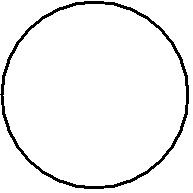 Бланк 2. Второй круг: Моя семья после рождения проблемного ребенкаБланк 3. Третий круг: Моя семья в настоящее времяРезультаты обследованияАнализ результатов показал, что 36 % родителей имеют симбиотические связи с ребенком (на рисунке это отображается, как два слившихся круга). Некоторые замужние мамы не изобразили мужей в круге (20%), такие показатели свидетельствует о низком уровне эмоциональных контактов, разобщенности, отсутствии доверительных отношений, наличие конфликтной ситуации между супругами. На негативную атмосферу, сложившуюся в семьях  (12%), также указывают фигуры членов семьи, отделенные друг от друга какими-то предметами; 16 % родителей (мамы) включили в близкое, значимое окружение своих родителей. У 12 % родителей наблюдается завышенная самооценка (размер круга значительно увеличен в размерах по отношению к другим).	На рисунках 32% родителей члены семьи расположены рядом, держатся за руки, что является признаком благоприятной семейной ситуации и свидетельствует о нормальном и тесном внутрисемейном общении. Часть родителей (12 %) демонстрирует изолированность семьи от окружающего мира, нарушение контактов с социумом (символом изолированности служит условная рамка, отделяющая рисунок семьи от остального пространства листа).Приложение №10  Анкета «Определение воспитательских умений у родителей детей с отклонениями в развитии» (В.В.Ткачева).Инструкция:В анкете содержатся вопросы, которые помогут определить Ваши способности как воспитателя своего ребенка. Прочтите каждое утверждение и оцените его как верное или неверное по отношению к Вам. В том случае, если оно верное, отметьте слово «ДА», если неверное, то слово «НЕТ». В анкете нет правильных или неправильных ответов. Отвечайте так, как Вы сами думаете.1.Трудно ли вам угадывать желания и настроения вашего ребенка?Да 						Нет2.Принимаете ли вы своего ребенка таким, каков он есть, со всеми его недостатками и проблемами?Да 						Нет3.Любите ли вы проводить с ребенком свободное время: играть, читать книги, совершать прогулки, отдыхать и др.?Да 						Нет4.Проявляете ли вы к ребенку нежность и ласку в обращении (прижимаете к себе, гладите по головке, качает на руках и др.)?Да 						Нет5.Сопереживаете ли вы ребенку, если он ушибся, ударился или расстроен чем-то?Да 						НетЕсть ли у вас с ребенком эмоциональный контакт?Да 						НетНравится ли вам улыбка вашего ребенка?Да 						НетДовольны ли вы тем, что у вас такой ребенок?Да 						Нет9.Понимаете ли вы, что в развитии вашего ребенка имеются проблемы, может быть и значительные?Да 						Нет10.Считаете ли вы возможным разрешение этих проблем только собственными усилиями?Да 						Нет11.Нуждаетесь ли вы как родитель в профессиональной помощи педагогов и других специалистов учреждения, в котором обучается ваш ребенок?Да 						Нет12.Читаете ли вы педагогическую литературу? Если да, то укажите, как часто и какую.Да 						Нет13.Считаете ли вы, что обучение вашего ребенка в специальном учреждении поможет преодолеть проблемы в его развитии?Да 						Нет14.Как вы считаете, повлияет ли на позитивную динамику развития ребенка ваше личное участие и помощь?Да 						Нет15.Понимаете ли вы, что будущее вашего ребенка, в силу имеющихся у него нарушений, будет отличаться от будущего других детей?Да 						Нет16.Считаете ли вы себя ответственным за воспитание ребенка?Да 						Нет17.Считаете ли вы, что процесс воспитания, оказывает положительное воздействие не только на вашего ребенка, но и на вас?Да 						Нет18.Считаете ли вы возможным наказывать ребенка за провинность физически (ремнем, шлепком и др.)?Да 						Нет19.Проявляете ли вы терпение, если ребенок капризничает или не послушен?Да 						НетЧасто ли вы хвалите ребенка?Да 						НетПовышаете ли вы голос на ребенка?Да 						Нет22.Оставляли ли вы ребенка одного в темной комнате в качестве наказания?Да 						НетУважительно ли вы относитесь к личности ребенка?Да 						НетКакой тип поощрения ребенка вы используете:подарок (материальный),похвалу (моральный),проявление ласки, нежности (эмоциональный).Правила пользования анкетойВоспитательские умения родителей детей оцениваются по трем шкалам:шкала «Эмоциональное принятие-отвержение ребенка» включает ответы на первые восемь вопросов;ответы на вопросы с 9 по 17 соответствуют шкале «Рациональное понимание-непонимание проблем ребенка»;соответственно в вопросах с 18 по 24 раскрывается содержание шкалы «Адекватные-неадекватные формы взаимодействия».Положительными считаются следующие ответы: «ДА» - 2, 3, 4, 5, 6, 7, 8, 9, 11, 12, 13, 14,   15, 16, 17, 19, 20, 23;«НЕТ» - 1, 10, 18, 21, 22.На 24 вопрос дается дифференцированный ответ.Результаты изучения воспитательских умений родителей с помощью анкеты «Определение воспитательских умений у родителей детей с отклонениями в развитии» (B.B.Ткачева):По итогам проведенной диагностики наблюдается положительная динамика:-эмоциональное принятие ребенка – на 8%;-рациональное понимание  проблем ребенка – на 10%;-применение адекватных форм взаимодействия – на 10%Приложение № 11УДК 37Е.В.Евдокимова, Ю.А.Фокина,муниципальное казенное общеобразовательное учреждение «Общеобразовательная школа-интернат № 6», г.Гурьевск, Кемеровская обл.,e-mail: e.evdokimova2011@mail.ru, yulya.fokina.84@mail.ru Становление детско-родительских отношений в процессе совместной творческой деятельности обучающихся с ограниченными возможностями здоровья и их родителейВ статье отмечается значимость организации совместной творческой деятельности детей с ограниченными возможностями здоровья и их родителей. Авторы приводят примеры использования листков наблюдений, метода экспертной оценки, дневников наблюдений для изучения детско-родительских отношений, творческого и воспитательного потенциала родителей, отслеживания динамики развития ребенка.Дети с ограниченными возможностями здоровья, творческая деятельность, компенсация проблем развития, диагностическое наблюдение, продуктивное взаимодействие, дневники наблюденийE.V. Evdokimova, Iu.A. Fokina,municipal state educational institution "General education boarding school № 6",Guryevsk, Kemerovo region,e-mail: e.evdokimova2011@mail.ru, yulya.fokina.84@mail.ruFormation of child-parent relations in the process of joint creative activity of students with disabilitiesThe article notes the importance of organizing joint creative activities of children with disabilities and their parents. The authors give examples of using observation sheets, the method of expert assessment, observation diaries to study parent-child relations, the creative and educational potential of parents, and tracking the dynamics of a child's development.Children with disabilities, creative activity, compensation for developmental problems, diagnostic observation, productive interaction, observation diaries.Рождение ребёнка с ограниченными возможностями здоровья – это серьёзная проблема и испытание для семьи. Родители такого ребёнка переживают длительный и устойчивый стресс. Положение семей, воспитывающих детей с ограниченными возможностями здоровья, является сложным как с социально-экономической точки зрения, так и с социально-нравственной. Дети с особенностями развития имеют множество ограничений в различных видах деятельности. Трудности в освоении окружающего мира приводят к возникновению эмоционально-личностных и поведенческих проблем, что становится серьезным препятствием в их дальнейшей социализации и адаптации. Они лишены широких контактов, возможности получать опыт от других сверстников, которые есть у обычного ребенка, и как следствие несамостоятельны,  нуждаются в постоянном сопровождении взрослого.Семья, являясь важным фактором социализации ребенка, включенная в большое разнообразие социальных связей в структуре общества, может, как способствовать социальной интеграции индивида, так и препятствовать ей. От того, насколько правильны и гармоничны будут взаимоотношения в семье,  насколько сформирована  родительская культура  в вопросах воспитания детей с ОВЗ зависит успешность преодоления дефектов развития.Активное развитие ребенка хорошо стимулирует творческая деятельность. Дети с особенностями развития лучше раскрываются, когда они включены в совместную деятельность вместе со своими родителями. Они чувствуют  себя более комфортно, получают поддержку родителей, учатся у них. Совместная творческая деятельность, являясь одним из наиболее перспективных видов взаимодействия, способствует эмоциональной стабильности, формированию доверительных детско-родительских отношений, приучает к сотрудничеству. В свою очередь, родители в процессе совместной деятельности лучше осознают проблемы развития своего ребенка, учатся предъявлять требования в соответствии с его психофизическими особенностями, получают возможность смотреть на себя и свои действия со стороны, анализировать свое поведение. Понимание проблем ребенка позволяет быть разумными в своих ожиданиях и избегать деструктивных переживаний впоследствии.Организованная совместная деятельность детей и родителей способна решать несколько педагогических задач: информационно-просветительских, профилактических, коррекционно-развивающих, диагностических. Остановимся более подробно на возможностях диагностических наблюдений и исследований в процессе творческой деятельности.К организации данного процесса не стоит подходить спонтанно, необходимо учесть некоторые важные моменты: характер взаимоотношений в семье, наличие творческого и воспитательного потенциала родителей, индивидуальные возможности ребенка с ограниченными возможностями здоровья. Если мы хотим  через творчество наблюдать за развитием ребенка, то этот процесс должен быть достаточно длительным и сосредоточенным на определенном виде деятельности, для чего необходимо изучить общие интересы  и оценить способности семьи к реализации предполагаемых задач.Для изучения вышеперечисленных аспектов можно использовать ряд взаимодополняющих методов: беседу, анкетирование, наблюдение, метод экспертной оценки.Метод экспертной оценки можно использовать на предварительном этапе организации совместной творческой деятельности. В качестве экспертов привлекаются педагоги, непосредственно работающие с ребенком и его семьей.Метод позволяет собрать информацию, проанализировать ситуацию, обозначить существующие проблемы в развитии ребенка с целью дальнейшего планирования коррекционно-развивающего и воспитательного воздействия.Вопросы для экспертов могут быть следующие:-В чем заключаются основные проблемы ребенка?-Замечают ли родители существующие проблемы и насколько объективно они их оценивают?-Кто из членов семьи замечает проблемы ребенка, а кто нет?-В чем причина существующих проблем?-Можно ли решить некоторые проблемы через организацию совместной творческой деятельности ребенка и родителей?-С кем из членов семьи можно организовать продуктивное взаимодействие?Совместная творческая деятельность может быть организована в различных формах: кружковая деятельность с участием родителей; создание мини творческих мастерских, клубов по интересам, изостудий; организация совместных праздников, выставок и.т.д. Это не должна быть деятельность ради деятельности. Творческое взаимодействие обязательно должно иметь коррекционную направленность и быть нацелено на решение конкретных педагогических задач.Используя метод наблюдения  в процессе  творческой деятельности, педагог фиксирует результаты в листке наблюдений и составляет представление о характере межличностных отношений между ребенком и родителем:-Как формируется творческая идея?-Кто ставит задачи? Интересуется ли родитель мнением ребенка или просто дает инструкцию?-Как осуществляется взаимодействие ребенка и взрослого?-Умеют ли родитель и ребенок в творческом процессе договариваться?-Возникают ли конфликты в процессе деятельности и как они разрешаются?-Кто выполняет большую часть работы?-Какова степень самостоятельности ребенка?-Как родитель и ребенок оценивают результаты совместной деятельности?На начальных этапах в совместной творческой деятельности ведущей является организующая роль педагога, который направляет родителей, дает методические рекомендации, объясняет значимость того или иного вида деятельности  для ребенка. Затем постепенно полученный опыт переносится в семью, но только в том случае, когда педагог видит определенный творческий потенциал семьи. Задача облегчается, если в семье уже имеются какие-либо интересы и увлечения (рисование, декоративно-прикладное творчество, вышивка, вязание, музыка, пение).Родителям предлагается продолжать творческие занятия дома и завести дневник наблюдений, в котором бы отражался эмоциональный настрой ребенка, характер и результаты его деятельности. Ведение дневников наблюдений родителями – это новая для них форма деятельности, поэтому требует предварительной просветительской помощи. Родителей необходимо научить анализировать состояние ребенка с ограниченными возможностями здоровья, научить фиксировать результаты, отмечать даже незначительную положительную динамику.Для родителей и педагогов важно понимать, применение каких приемов вызвало положительную эмоциональную реакцию, какие способствовали достижению поставленной цели. Обмен информацией через дневник наблюдений позволит организовать процесс сопровождения ребенка с ОВЗ на более качественном уровне.Ведение дневника наблюдений возможно в свободной форме, но лучше осуществлять наблюдение по заданной схеме, которую необходимо заранее обсудить с родителями. Направленность наблюдения может быть различной в зависимости от того, на что нацелено коррекционное воздействие: на развитие коммуникативной деятельности, познавательной, эмоционально-личностной сферы и т.д. В наблюдении может отражаться эмоциональное отношение ребенка к творческой деятельности, что вызывает положительную мотивацию, какими регулятивными навыками он овладел, какими общеучебными и общетрудовыми приемами оперирует, как меняется качество выполняемых действий, благодаря чему удалость преодолеть негативные проявления характера. Анализ и обобщение результатов наблюдения и со стороны педагога, и со стороны родителей позволят определить зону ближайшего развития ребенка, осуществлять планирование дальнейшей деятельности, вовремя вносить необходимые изменения в коррекционно-развивающий процесс и, самое главное, будут способствовать выработке стиля семейного воспитания адекватного возможностям ребенка.Литература1.Андреева, М. Н. Проблемы семьи, воспитывающей ребенка-инвалида на разных возрастных этапах развития / М. Н. Андреева. – Текст: непосредственный // Социальное обеспечение. –   2006. - №5. – С. 42 - 57. – ISSN 0132-1609.2. Выготский, Л.С. Воображение и творчество в детском возрасте: Психологический очерк: Кн. для учителя / Л.С.Выготский. – 3-е изд. – М. : Просвещение, 1991. –  90 с. – ISBN 5-09-003428-1.3.Жигалин, С.С. Формирование адекватных родительских позиций как способ коррекции воспитательной практики семьи подростка: автореферат дис. на соиск. учен. степ. кандидата психологических наук: 19.00.07 / Станислав Сергеевич Жигалин; Ур. гос. ун-т им. А.М. Горького. – Екатеринбург, 2004. – 26 с. – Текст: непосредственный.4.Пугачев, А. С. Влияние семьи на личность. / А. С. Пугачев. – Текст: электронный // Молодой ученый. – 2012. – №7. –  URL: http://www.moluch.ru/archive/42/5051/ (дата обращения: 04.03.2021 г.).УДК 37Е.В.Евдокимова, Н.А.Буланакова,муниципальное казенное общеобразовательное учреждение «Общеобразовательная школа-интернат № 6», г.Гурьевск, Кемеровская обл.,e-mail: e.evdokimova2011@mail.ru, bulanakovavasileva73@mail.ru Родительская ответственность в формировании здорового образа жизни у ребенка с ограниченными возможностями здоровьяСтатья посвящена формированию когнитивного и деятельностного компонентов родительской ответственности за здоровье ребенка с ограниченными возможностями. Авторы статьи раскрывают индивидуальные и групповые формы работы по активному вовлечению родителей в здоровьесберегающую деятельность школы.Дети с ограниченными возможностями здоровья, здоровый образ жизни, осознанное отношение к здоровью, родительская ответственность, «Семейный альбом  здоровья», досуговые оздоровительные мероприятияE.V. Evdokimova, N.A. Bulanakova,municipal state educational institution "General education boarding school № 6",Guryevsk, Kemerovo region,e-mail: e.evdokimova2011@mail.ru, bulanakovavasileva73@mail.ru Самое дорогое, что есть у человека, – это здоровье. В последнее время состояние здоровья детей вызывает у специалистов огромную тревогу. В особой группе риска находятся дети  с ограниченными возможностями здоровья. Они обладают целым "букетом" различных заболеваний – это нервно-психические расстройства, нарушения опорно-двигательного аппарата, ДЦП, снижение зрения, детские неврозы, сколиоз  и т.д. У таких детей наблюдается отставание в физическом развитии, повышенная тревожность, быстрая утомляемость. Низкий уровень здоровья детей сказывается  на процессе их адаптации к учебным нагрузкам и еще более осложняет проблему. Избежать множества заболеваний, уменьшить влияние вредных факторов  на здоровье, помогает здоровый образ жизни, основам которого учит не только школа, но и семья. Но нужно учитывать, что образ жизни  не складывается сам по себе в зависимости от обстоятельств, а формируется в течение жизни целенаправленно и постоянно. Именно  внутри  семьи, в которой  родился и воспитывается ребенок, формируется готовность к здоровому образу жизни. Родители являются первыми педагогами, но не всегда служат положительным примером, поскольку сами имеют вредные привычки, ведут малоподвижный образ жизни, проводят много времени за телевизором, компьютером. Чаще всего плохо представляют, как приобщить ребенка к здоровому образу жизни, ведь нужно не только охранять детский организм от вредных влияний, но и создавать условия, которые позволяют преодолеть нарушения психофизического развития, способствуют повышению защитных сил организма ребенка, его работоспособности.  Поэтому сознательное отношение к здоровью в первую очередь надо  формировать у родителей. Главная задача школы заключается в том, чтобы научить родителей вести здоровый образ жизни. Донести до взрослых, что личный пример играет большую роль в воспитании ребенка. Многие родители очень часто вспоминают свое детство, рассказывают, какими видами спорта  любили заниматься, в какие подвижные игры  играли, как ходили в походы всей семьей, участвовали в соревнованиях и т.д. Это может стать отправной точкой в организации целенаправленной здоровьесберегающей деятельности. Изучив интересы родителей в этой области, легче привлекать их к организации и проведению совместных мероприятий, исходя из их предпочтений.Осознанная родительская ответственность за здоровье собственного ребенка состоит из двух компонентов: когнитивного и деятельностного. Когнитивный компонент подразумевает знание и понимание.Понимание того, что потребность в здоровом образе жизни формируется совместными усилиями педагогов и родителей, происходит постепенно в процессе индивидуальной работы с каждой семьей.	Индивидуальные беседы помогают наладить  контакт с родителями, побуждают их к изучению психофизических особенностей ребенка с интеллектуальными нарушениями, знакомят с различными формами организации здоровьесберегающей деятельности. В ходе таких бесед можно акцентировать внимание на актуальных проблемах физического и психического здоровья, разработать индивидуальный здоровьесберегающий маршрут, охранительный режим дня, подходящий для конкретного ребенка и т. д.Для знакомства с основами культуры здорового образа жизни используются групповые формы работы: консультации, родительские собрания, тематические семинары-практикумы. Реализации широкого спектра просветительских и оздоровительных задач способствует приглашение на такие мероприятия педагога-психолога, медицинских работников.Медицинский работник  оказывает просветительскую помощь, дает квалифицированные советы, формирует умение применять полученные знания на практике. Педагог-психолог оказывает эмоциональную поддержку, помогает преодолеть скептическое отношение к сообщениям о здоровом образе жизни, сделать самоанализ собственного образа жизни и как он влияет на сохранность здоровья ребенка, оценить возможности и перспективы преодоления существующих проблем.Обмену информацией способствует создание родительских чатов здоровьесберегающей направленности в сети Интернет, где можно размещать листки здоровья, плакаты, фотографии совместных прогулок, материалы спортивно-оздоровительных и досуговых мероприятий.Деятельностный компонент осознанной родительской  ответственности за здоровье ребенка подразумевает активность и вовлеченность в совместную здоровьесберегающую деятельность семьи и школы. Здесь важную роль играет формирование установки на сотрудничество и повышение интереса к участию в оздоровительных мероприятиях.Комфортные условия для взаимодействия можно создать, используя интерактивные формы работы, благодаря которым предоставляется возможность обмениваться знаниями, вносить предложения, делиться способами деятельности, демонстрировать успешность. В интерактивной деятельности процесс взаимодействия организуется таким образом, что все участники (педагог, родители, дети) оказываются  активно  вовлечены в процесс познания.Объединяющей идеей может послужить инициатива по созданию «Семейного альбома здоровья». В альбоме можно отобразить режимные моменты, соблюдение которых приучает ребенка к определенному алгоритму смены видов деятельности. Родителям предоставляется информация о физиологических особенностях детского организма, о том, что отсутствие режима дезориентирует ребенка, а его наличие позволяет исключить переутомление, сохранять достаточный уровень работоспособности.Также в альбоме размещаются памятки, правила личной гигиены, информационные листки, рисунки, фотографии проведенных мероприятий. Родителям предлагается принять участие в ведении мониторинга здоровья. Предварительно педагог знакомит родителей с критериями сформированности здорового образа жизни (положительная динамика физического развития, снижение заболеваемости, отсутствие вредных привычек, снижение эмоционального напряжения и тревоги), также педагог объясняет, каким образом отслеживается положительная динамика и помогает в ведении наблюдения и фиксации результатов.Сделать из родителей единомышленников и помощников не так просто. Всегда сложно начинать любую деятельность с родителями. Важно разглядеть, кто легче проявит интерес и активно включится в деятельность, а кто на первых порах побудет «зрителем». Привлечение таких родителей осуществляется постепенно с просьб помочь обустроить спортивную площадку, оформить зал для мероприятия, с приглашения посетить открытый урок физкультуры.Большинство родителей положительно реагирует на творческую деятельность. В  данном направлении накоплен опыт работы по созданию детьми совместно с родителями лэпбуков (самодельных раскладных папок) здоровьесберегающей тематики: «Первая помощь», «Здоровое питание», «Личная гигиена», «Мой режим дня». Коллекция таких книжек-папок с карманами-окошечками, занимательными заданиями помогает актуализировать полученную ранее информацию, позволяет повторять освоенный ранее материал без скуки. Кроме того создает условия для поисковой деятельности, конструктивной коммуникации.Введение в систему формирования здорового образа жизни досуговых оздоровительных мероприятий с участием родителей дает им возможность не только осуществлять наблюдение за развитием ребенка, оценивать его достижения, пусть даже самые незначительные, но и выступить партнером, разделить радость, испытать чувство гордости.Организация физкультурно-оздоровительных праздников подразумевает подготовительную работу (придумывание названий команд, изготовление эмблем, подготовка формы и атрибутов, оформление спортивного зала). Когда в эту работу включены и дети, и взрослые, постепенно вырабатывается потребность в общении, привычка к совместной деятельности, что положительно влияет на общий психологический климат, от которого зависит психическое здоровье ребенка.Вовлекать в массовые мероприятия желательно всех детей без исключения. Даже если ребенок неуклюж, двигательно неумел, медлителен – это не должно становиться преградой. Пусть сначала педагог покажет пример, возьмет ребенка за руку и вместе с ним пройдет все этапы эстафеты, скажет, что он молодец, потом попросит других детей поаплодировать своему товарищу, за то, что он справился с поставленной задачей. Воспитание терпимого отношения к чужим недостаткам начинается с личного положительного примера педагога.Родители часто испытывают чувство неловкости за своего ребенка, имеющего проблемы в развитии. Увидев со стороны, что их ребенок не отвергнут, что он тоже способен выполнять какие-то действия на доступном уровне, родители постепенно преодолевают психологические барьеры. В следующий раз рядом с ребенком уже встанет мама, чтобы оказать ему помощь, почувствовать свою сопричастность.Формирование ответственного отношения родителей к здоровью ребенка – процесс длительный, требующий регулярного общения, эмоциональной поддержки, внимательного отношения к психическому и физическому состоянию ребенка. Систематическое проведение просветительских, диагностических,  спортивно-оздоровительных мероприятий постепенно формирует у родителей систему знаний о здоровом образе жизни, позволяет оценить свою роль в достижении основных целей по укреплению и сохранению здоровья своих детей.Литература1.Видякин, М.В. Внеклассные мероприятия по физкультуре в средней школе. Текст: непосредственный / М. В. Видякин. - Волгоград: Учитель, 2004. –153 с. – ISBN 5-7057-0502-6.2.Водиева, Е.В. Педагогические условия формирования ценностного отношения к здоровью у детей старшего дошкольного и младшего школьного возраста : автореферат дис. на соиск. учен. степ.  кандидата педагогических наук : 13.00.01 / Водиева Елена Викторовна; Смол. гос. пед. ун-т. - Смоленск, 2003. –25 с. – Текст: непосредственный.3.Попов, С.В. Валеология в школе и дома: [О физ. благополучии школьников]. Текст: непосредственный / С. В. Попов. – СПб. : Союз, 1997. – 253с.  – ISBN 5-87852-049-4. 4.Смирнов, Н.K. Здоровьесберегающие образовательные технологии в работе учителя и школы. Текст: непосредственный / Н. К. Смирнов. – Москва: АРКТИ, 2003. – 270 с. –  ISBN 5-89415-346-8.5.Смирнова, Н.О. Формирование у младшего школьника ценностного отношения к здоровью в физкультурно-оздоровительной деятельности: автореферат дис. на соиск. учен. степ. кандидата педагогических наук: 13.00.02 / Смирнова Наталия Олеговна;  Костром. гос. ун-т им. Н.А. Некрасова. – Кострома, 2006. – 23 с. – Текст: непосредственный.УДК 37М.Н.Осипенко, Т.В.Чертова,муниципальное казенное общеобразовательное учреждение«Общеобразовательная школа-интернат №6»,г.Гурьевск, Кемеровская обл.,e-mail:omargarita@mail.ru,tanay.ch@mail.ruРоль семьи в профессиональном самоопределенииподростка с интеллектуальными нарушениямиВ статье говорится о совершенствовании системы профориентации и профессиональной подготовки, обучающихся с нарушениями интеллектуального развития посредством активного вовлечения родителей в процесс профориентации и планирования будущего самоопределения подростка.Дети с ограниченными возможностями здоровья, профессиональное самоопределение, психологическая поддержка, диагностическое наблюдение, профессиональная консультация с индивидуальным изучением личности, роль семьи.M.N.Osipenco. T.V.Chertova.municipal state educational institution "General education boarding school № 6",Guryevsk, Kemerovo region,The role of the family in professional self-determination a teenager with intellectual disabilities The article talks about improving the system of vocational guidance and vocational training of students with intellectual disabilities through the active involvement of parents in the process of vocational guidance and planning for the future self-determination of a teenager.Children with disabilities, professional self-determination, psychological support, diagnostic observation, professional consultation with an individual study of the personality, the role of the family.Основная цель школы, осуществляющей образование обучающихся с умственной отсталостью, заключается в создании условий для максимального удовлетворения особых образовательных потребностей обучающихся, обеспечивающих дальнейшую социализацию и адаптацию в обществе. Основным социализирующим механизмом для данной группы обучающихся является труд.Федеральный государственный образовательный стандарт образования обучающихся с умственной отсталостью (интеллектуальными нарушениями) выделяет формирование мотивированного жизненно-ориентированного отношения к труду, обеспечение качественной трудовой подготовки, осознанного отношения к выбору будущей профессии как одну из ключевых задач, стоящих перед школой.Обучающиеся с умственной отсталостью имеют ряд специфических особенностей. Своеобразие протекания психических процессов, нарушения эмоционально-волевой сферы оказывают отрицательное влияние на характер их деятельности,  что проявляется  в малой выраженности мотивации, слабости побуждений, недостаточности инициативы. Эти недостатки проявляются и в учебной, и в трудовой деятельности. Выбор профессии – длительный мотивационный процесс, требующий целенаправленного комплексного сопровождения со стороны классного руководителя, учителей профессионально-трудового обучения, педагога-психолога, социального педагога и, конечно же, родителей. Семья играет большую роль в планировании профессионального самоопределения ребенка с ограниченными возможностями. При тестировании подростков было выявлено, что советы родителей, родственников  при выборе профессии  имеют для них более ценное значение, чем советы и рекомендации учителей, педагогов-психологов. Занимая адекватную позицию в отношении своего ребенка, родители помогают в компенсации дефектов его развития, дают правильные целевые установки, способствуют выбору профессии, соответствующей  его возможностям. Непонимание психофизических особенностей ребенка с умственной отсталостью, завышенная оценка его способностей со стороны родителей, наоборот, дезориентируют в планировании дальнейшей жизнедеятельности.Большой объем работы по оказанию помощи в определении жизненных перспектив выпускников ложится на плечи педагога-психолога, который ведет длительное наблюдение в различных видах деятельности в процессе их обучения и воспитания; кроме того он проводит  обследования на выявление жизненных ценностей и интересов, определение предрасположенности к тому или иному виду деятельности, выявляет особенности структуры мировоззрения отдельных учащихся, которые могут стать препятствием для социальной адаптации по окончании школы. Самым сложным является установление причин психологической неготовности к дальнейшему обучению и трудовой деятельности.После анализа полученных результатов предстоит продолжительная работа с родителями, в основном, индивидуального характера. Здесь приходится сталкиваться с рядом противоречий: между адекватной оценкой возможностей ребенка родителями и повышенным уровнем притязаний выпускника, или наоборот ребенок объективно оценивает себя, а родители строят нереальные планы относительно его будущего.Выбирая профессию по душе выпускнику с интеллектуальными нарушениями, необходимо учитывать все требования к личности и  состоянию здоровья. Родители не сразу принимают тот факт, что выбор профессии для детей умственной отсталостью ограничен и какие факторы являются непреодолимым препятствием.  Педагог-психолог, используя разные методы работы (консультации, беседы, тренинги, игровые профориентационные упражнения) формирует адекватность родительских установок  и ожиданий при планировании профессиональной карьеры, подводит обучающихся и родителей к объективной оценке дальнейших перспектив, помогает выработать единый подход родителей и педагогического коллектива при организации помощи ребенку в самоопределении.	Координацию по профориентационной работе, знакомство  с разными профессиями, их востребованностью, ситуацией на рынке труда берут на себя социальный педагог и классный руководитель. В силу психофизических особенностей выпускнику с умственной отсталостью очень трудно ориентироваться на современном рынке труда. И обучающиеся, и родители часто не учитывают такой важный фактор: востребованность профессии и возможность трудоустройства.        Сфера труда детей с интеллектуальными нарушениями носит ограниченный характер, поэтому школа помогает тщательно отобрать наиболее доступные специальности: столяра, швеи, строителя, цветовода и др. Исключены профессии вредные для здоровья, превосходящие их физические возможности, а так же с повышенными требованиями к технике безопасности. Классный руководитель осуществляет наблюдение и анализ практических действий учащихся, проводит тематические родительские собрания с приглашением представителей рабочих профессий, организует тематические конкурсы, викторины.Социальный педагог приглашает родителей  на совместные экскурсии в службу занятости, профессиональные училища, ярмарку рабочих мест; ведет большую разъяснительную работу по вопросам трудоустройства.Доступную информацию о мире профессий, системе учебных заведений, о правах и льготах детей-инвалидов  при получении профессионального образования и трудоустройстве родители и обучающиеся получают через онлайн-газету в родительском чате.Социальный педагог и классный руководитель в течение трех лет после окончания школы отслеживают адаптацию учащихся с интеллектуальными нарушениями в социуме, ведут контроль по трудоустройству выпускников. Анализ катамнестических данных позволяет выявить ошибки, продумать деятельность по их предупреждению в дальнейшем.Большая роль в профориентационной работе в школе принадлежит учителям профессионально-трудового обучения. Под их руководством  обучающиеся получают базовые  знания  в области производительного труда, овладевают общетрудовыми и профессиональными умениями. Подготовка учителя  позволяет ориентироваться в различных отраслях производства, специфике той или иной профессии. Вся работа направлена не только на формирование у выпускника интереса к профессиям, но и на коррекцию доступными средствами профессионального  самоопределения.Учителями профессионально-трудового обучения ведется диагностическое сопровождение образовательного процесса. В процессе наблюдения за каждым учеником, учитель видит его отношение к выполняемой работе, оценивает его организационные умения, степень овладения приемами труда, умение планировать, регулировать и оценивать свою деятельность. 	Приглашение родителей  на открытые уроки профессионально-трудового обучения и праздники труда позволяет продемонстрировать профессиональные навыки  учащихся, показать перспективу их успешности в данной профессии, а в некоторых случаях переориентировать в профессиональном выборе, подсказать нужное направление. Получить объективную информацию о достижениях выпускников родители могут через посещение выставок декоративно-прикладного искусства, изучение личного портфолио по профессионально-трудовому обучению. Портфолио содержит предметные результаты освоения программного материала по выбранному профилю труда, фотографии выполненных работ, грамоты за участие в выставках и конкурсах.	В вопросах самоопределения немаловажную роль играет развитие личностных качеств выпускника, необходимых для самоорганизации, выполнения трудовых задач на рабочем месте, выстраивания отношений в трудовом коллективе. Успешность в данном направлении зависит от выбора адекватной модели воспитания в семье, которая включает в себя: формирование  социально-трудовых навыков, самостоятельности, воспитание трудолюбия и уважения к труду других людей, бережного отношения к результатам своего и чужого труда. Для решения данных задач необходимо приучать детей в семье к самообслуживанию, выполнению посильной работы по дому, ведению домашнего хозяйства.Родители могут рассказать  о собственной трудовой деятельности и своих родственников, привести примеры трудовых достижений, объяснить, благодаря чему люди хорошо овладевают профессией и  добиваются уважения со стороны окружающих.Осознание родительской ответственности, последовательность в своих требованиях, отсутствие разногласий по вопросам воспитания в семье, позволяет осмысленно подойти к дальнейшему самоопределению обучающихся. Достижение положительных результатов возможно при наличии целенаправленного, последовательного комплексного психолого-педагогического сопровождения с обязательным вовлечением родителей.Литература	1. Мирский, Л. С. Подготовленность учащихся вспомогательной школы к труду/ Л.С.Мирский // Дефектология. –  1993. –  № 1. – С. 40-42. ISВN отсутствует. – Текст: непосредственный.	2.Муравьёва, Е. В. Особенности развития профориентационной направленности умственно отсталых школьников / Е. В. Муравьёва // Коррекционная педагогика. – 2009. – № 5. – С. 75-80. ISSN 2686-7222 . –  Текст: непосредственный.	3.Пряжников Н.С. Самоопределение и профессиональная ориентация учащихся: учебник для студентов учреждений высшего профессионального образования. Текст: непосредственный / Н. С. Пряжников, Л. С. Румянцева. – Москва: Академия, 2013. – 206 с. –  ISBN 978-5-7695-9156-3	4. Трошин, О. В. Основы социальной реабилитации и профориентации : учеб. Пособие. Текст: непосредственный / О.В.Трошин, Е.В. Жулина, В.А.Кудрявцев. –  М. :Твор. центр Сфера, 2005. – 382 с. – ISBN 5-89144-613-8 	5.Федеральный государственный образовательный стандарт образования обучающихся с умственной отсталостью (интеллектуальными нарушениями): Приказ Министерства образования и науки Российской Федерации от 19 декабря 2014г. №1599 // Система ГАРАНТ. – Режим доступа http:// www.garant.ru/products/ipo/prime/doc/70760670/. – Текст: электронный.УДК 37Н.Н.Осипова,муниципальное казенное общеобразовательное учреждение «Общеобразовательная школа-интернат № 6», г. Гурьевск, Кемеровская обл.,e-mail:osinata@mailПсихолого - педагогическое сопровождение семей, воспитывающих детей с ограниченными возможностями здоровья посредством вовлечения в деятельность родительского клубаВ статье анализируются основные психологические трудности семей, в которых воспитываются дети с ограниченными возможностями здоровья. Выделяются проблемы личности родителя, особого родительства, родительской ответственности.Ребенок с ограниченными возможностями здоровья, психолого - педагогическая компетентность родителей, адекватное восприятие ребенка, кризисы в жизни семьи, родительский клубN.N. Osipova,municipal state educational institution "General education boarding school № 6",Guryevsk, Kemerovo region,e-mail: osinata@mail.ruPsychological - pedagogical support of families raising children with disabilities through involvement in the activities of the parent clubThe article analyzes the main psychological difficulties of families in which children with disabilities are brought up. The problems of the personality of the parent, special parenting, parental responsibility are highlighted.Child with disabilities, psychological and pedagogical competence of parents, adequate perception of the child, crises in family life, parent clubСемья является естественной средой, которая обеспечивает гармоничное развитие и социальную адаптацию ребенка. Семьи, в которых воспитываются дети с ограниченными возможностями  здоровья, имеют многочисленные повседневные проблемы и заботы, редко встречающиеся в жизни других людей. Многие семьи испытывают затруднения в их разрешении. Это связано с некомпетентностью в вопросах воспитания и развития особенного ребенка,  отсутствием у родителей элементарных психолого-педагогических знаний, необходимых для  коррекционного воздействия на ребенка в домашних условиях в доступном для него формате. Появление ребёнка с ограниченными возможностями здоровья в семье в большинстве случаев изменяет весь ее распорядок  жизни, особенно психологический климат. Окружение ребенка попадает в длительную психотравмирующую ситуацию; возникают неровные,  часто   конфликтные отношения между супругами и другими членами семьи. С течением времени этот стресс не уменьшается, а в ряде случаев нарастает. Семья ребенка, стесняясь дефектов его развития, часто самоизолируется, родители ограничивают общение с друзьями, родственниками, целиком замыкаются на своей проблеме и, как следствие, не получают поддержки социума. Это проявляется в дальнейшем эмоционально-отрицательном восприятии школы, в трудностях взаимодействия со сверстниками, педагогами, неадекватности социального поведения.        В связи с этим семьи нуждаются в квалифицированной помощи и поддержке. Специально организованная деятельность по психолого-педагогическому сопровождению  таких семей является востребованной и актуальной.  Одним из действенных способов взаимодействия с  семьей, воспитывающей ребенка с ОВЗ, является работа родительского клуба.Основной целью деятельности родительского клуба является формирование оптимального стиля родительского поведения, способствующего психофизическому развитию ребенка с ограниченными возможностями здоровья, его адаптации и интеграции в общество. Работа родительского клуба направлена на решение обширного спектра задач:-изучение проблем внутрисемейных отношений, преодоление дисгармоничных форм взаимодействия родителей и детей;-повышение психолого-педагогических компетенций родителей в вопросах воспитания, обучения и коррекции;-оказание психологической помощи родителям в преодолении психотравмирующих факторов, связанных с проблемами развития ребенка; -формирование партнерских взаимоотношений родителей со специалистами учебного учреждения;-вовлечение родителей в проведение совместных мероприятий различной направленности (творческие занятия, коррекционно-развивающие, спортивно-оздоровительные, досуговые).     	В деятельности родительского клуба можно выделить три основных блока: диагностический, консультативно-просветительский, практический.       На первоначальном этапе работы осуществляется прием информации о семье, оценка проблем и потребностей. Какой из диагностических методов (анкетирование, личностный опросник, тестирование) применить,  решается индивидуально. Для создания объективной картины существующих проблем не лишним будет провести опрос педагогов, узких специалистов.	Не всегда родители готовы дать правдивую информацию, о некоторых трудностях и переживаниях они стесняются говорить. Для разрешения подобных ситуаций можно использовать «Почтовый ящик доверия».  Работа  с анонимными обращениями позволит установить обратную связь, своевременно оказать информационно-консультативную помощь. 	Анализ данных, полученных при диагностическом исследовании, позволит акцентировать внимание на самых актуальных проблемах, выбрать формы и направления работы с родителями. На этом этапе могут определиться дифференцированные группы, со схожими проблемами (агрессивное поведение ребенка, эмоциональная неустойчивость, нарушение коммуникации, возрастные кризисы и др.). В связи с этим работа внутри клуба может строиться как фронтально, так и в группах. С отдельными родителями возможна предварительная индивидуальная работа.Структуру заседания родительского клуба можно условно разделить на  три части: Первая – организационная, направленная на знакомство и сближение участников, снятие напряжения, создание благоприятной эмоциональной атмосферы. Для этого могут использоваться специальные упражнения, тренинги, игровые приёмы. Введением в тему заседания, мотивацией для  включения в процесс взаимодействия может стать притча, сказка, призванная создать положительный настрой.Вторая – практическая, может носить как информационно-просветительский, так и деятельностный характер.  В информационной части проводятся лекции, просмотр видеосюжетов с последующим обсуждением, беседы, круглые столы, обмен мнениями после прочтения специальной литературы и т.д. Если необходимо создать неформальную обстановку, заседание проводится в форме родительской гостиной. Подкрепить полученную информацию можно использованием раздаточного материала: информационных листков, брошюр, буклетов.Наиболее насыщенно и интересно заседания проходят, когда организуется совместная деятельность педагогов, родителей и детей: спортивные соревнования, творческие проекты, прогулки, турпоходы, посещение музея, праздники и т.д. В деятельности родители постепенно  овладевают методами и приемами воспитательного, коррекционно-развивающего воздействия на ребенка. В ходе подготовки  и проведения совместных мероприятий формируются коммуникативные, познавательные, регулятивные компетенции родителей. Кроме того они получают пример организации жизнедеятельности ребенка с проблемами развития в семье.Третья часть – итоговая. Это часть активного общения всех участников  по поводу полученной информации и приобретенного опыта, осмысления происходящего. Здесь идет целенаправленная работа по развитию у родителей способности к рефлексии. Родители учатся анализировать свои действия, оценивать результативность применявшихся приемов и методов при сотрудничестве с детьми, причины успехов и неудач. Важную роль играет эмоциональная составляющая. Участникам клуба дается возможность приятно провести время, получить удовольствие от общения, построить доверительные отношения. В целом, процесс психолого-педагогического сопровождения семьи, воспитывающей ребенка с ограниченными возможностями здоровья, посредством вовлечения в работу родительского клуба сконцентрирован на раскрытии личностно-развивающего потенциала семьи. Активное участие родителей в воспитательной, коррекционно-развивающей деятельности постепенно формирует запас базовых знаний об особенностях детей с ОВЗ и их особых образовательных потребностях, пробуждает желание увидеть продвижение собственного ребенка в развитии.Правильно созданные условия, применение разнообразных форм работы, продуманное наполнение содержанием совместной деятельности родителей и педагогов способствует грамотному использованию родительского ресурса в развитии личности ребенка (в рамках своих индивидуальных возможностей),  его успешной адаптации и социализации.Литература1. Андреева, М. Н. Проблемы семьи, воспитывающей ребенка-инвалида на разных возрастных этапах развития. / М. Н. Андреева. // Социальное обеспечение. –  2006. - № 5. – С. 42 - 57. - ISSN 0132-1609. – Текст: непосредственный.2. Добряков, И. В. Психология семьи и больной ребенок. Учебное пособие: хрестоматия. Текст: непосредственный/ И.В.Добряков, О.В.Защиринская. – Санкт- Петербург: Речь, 2007. – 399 с. -  ISBN 5-9268-0560-0.3. Ермихина, М. О.  Формирование осознанного родительства на основе субъективно-психологических факторов: Автореф. дис. на соиск. учен. степ. канд. психол. наук/ Ермихина Марина  Олеговна. – Казань, 2004. - 22 с. – Текст: непосредственный.4. Колпакова, Л.М. Особенности психологического климата в семье ребенка-инвалида. // Материалы III Всероссийского съезда психологов. СПб.: СПбГУ, 2003. - Т. - 4.  - С. 326-329. - FB 9 11-6/3358.5. Олифирович, Н.И. Психология семейных кризисов. Текст: непосредственный/ Н.И.Олифирович, Т.А. Зинкевич-Куземкина, Т.Ф. Велента. - СПб.: Речь, 2006. - ISBN 5-9268-0416-7. 6. Ткачева, В.В. Психокоррекционная работа с матерями, воспитывающими детей с отклонениями в развитии: практикум по формированию адекватных отношений. Текст: непосредственный/ В.В.Ткачева. – М.: Издательство «ГНОМ и Д», 2000. – 64 с. - ISBN 5-296-00018-8.   Задачи этапаСодержание этапаМероприятия, обеспечивающие реализацию задач этапаИзучение теории и практического  опыта работы по формированию осознанного родительства.Изучение теории и практического  опыта работы по формированию осознанного родительства  у семей, воспитывающих детей с ОВЗ.1.Совещание при заместителе директора по УР (сентябрь 2020 г.).-Планирование просветительской деятельности внутри методических объединений школы по тематике инновационной площадки.-Научно-методическое  сопровождение инновационной деятельности (рекомендован список литературы для изучения, перечень тем для самообразования, подготовлен пакет электронных методических материалов).- Анкетирование педагогов школы с целью выяснения их отношения к участию в инновационной деятельности, выявления уровня компетенций в вопросе формирования осознанного родительства. (Приложения № 1-3).2.Педагогический совет «Организация системы комплексной помощи родителям в формировании оптимального стиля семейного воспитания ребенка с ОВЗ» (октябрь 2020 г.)Рассмотрены вопросы:- Проблема формирования осознанного отношения родителей к воспитанию ребенка с ОВЗ (Евдокимова Е.В., зам директора по УР).- Проблемы диагностики сформированности осознанного родительства у семей, воспитывающих ребенка с ОВЗ (Осипова Н.Н., педагог-психолог).-Стили семейного воспитания и их влияние на развитие личности ребенка (Симичек А.В., учитель начальных классов).- Организация комплексного психолого-педагогического сопровождения семей, воспитывающих ребенка с ОВЗ (Фокина Ю.А., социальный педагог).3. Тематический методический совет «Взаимодействие семьи и школы в вопросах оказания коррекционной помощи  детям с ОВЗ» (декабрь 2020).Рассмотрены вопросы:-Формирование у родителей потребности самообразования, повышения уровня родительских компетенций (Буланакова Н.А., руководитель  методического объединения учителей начальных классов).-Преемственность воспитательных и развивающих действий  семьи и школы в формировании социокультурного опыта ребенка с ОВЗ (Калашникова В.А., руководитель методического объединения учителей естественнонаучного и гуманитарного циклов).Привлечение родителей к активной воспитательной практике через организацию совместной творческой деятельности с детьми (Терре Е.С., руководитель методического объединения воспитателей).4.На основании родительских запросов осуществляется накопление методических материалов для оказания консультативной помощи родителям по вопросам:-выработка оптимального стиля воспитания ребенка с ОВЗ в семье;-психофизиологические особенности ребенка с интеллектуальными нарушениями;-помощь родителям в преодолении нарушений аутистического спектра;-преодоление нарушений эмоционально-волевой сферы;-коррекция тяжелых нарушений речи;-коррекция девиантного поведения;-коррекция сенсомоторных нарушений.Нормативно-правовое обеспечение инновационной деятельностиСформирован пакет нормативных документов федерального уровня:-Конституция Российской Федерации (в которой закреплено право каждого гражданина РФ на получение основного общего образования, а также регулируются отношения в сфере образования);-Федеральный закон «Об образовании в Российской Федерации» от 29.12.2012 г. № 273-ФЗ (в котором описываются условия, необходимые для обеспечения защиты конституционного права граждан РФ на образование, для экспериментальной и инновационной деятельности в сфере образования и пр.);-ФГОС образования обучающихся с умственной отсталостью  (интеллектуальными нарушениями (Приказ Минобрнауки России от 19.12.2014 № 1599);-Приоритетный национальный проект «Образование» (в котором, одним из направлений проекта является стимулирование инноваций в сфере образования).Пакет нормативных документов  регионального уровня:-Положение о порядке предоставления документов на признание образовательной организации региональной инновационной площадкой и осуществления её деятельности (от 03.02.2014 г.).-Приказ Министерства образования и науки Кузбасса от 09.09.2020 г. № 1483 «О статусе «Региональная инновационная площадка» образовательных организаций Кемеровской области – Кузбасса, о научном консультанте направления инновационной деятельности, о закрытии направления инновационной деятельности»Локальные нормативные акты:-Положение о координационном совете;-Положение о рабочей группе инновационной площадки;-Положение о родительском клубе.(Приказ от 14.09.2020 № 268/2 «Об утверждении нормативных документов, регулирующих инновационную деятельность»).-Приказ от 14.09.2020 № 268/1 «Об организации работы в статусе региональной инновационной площадки».-Приказ от 14.09.2020 № 268/3 «О создании рабочих групп».Подбор диагностических методик,  изучение когнитивной, эмоциональной и поведенческой составляющих структурных компонентов осознанного родительства.Сформирован пакет диагностических методик:Опросник «Сознательное родительство» (Р.В.Овчарова, М.О Ермихина). Методика «Позитивные родительские чувства» (Е.А.Падурина).Тест-опросник "Определение родительского отношения" (А.Я. Варга, В.В. Столин).Методика изучения родительских установок «PARI», Е.С. Шефер, Р.К. Белл).Методика М.Рокича «Ценностные ориентации».Опросник родительской любви и симпатии (Е.В.Милюкова).Социограмма «Моя семья» B.B. Ткачева (адаптированный вариант теста «Семейная социограмма» Э.Г. Эйдемиллера).Анкета «Определение воспитательских умений у родителей детей с отклонениями в развитии.Методика «Родительские победы и поражения» (Р.В.Овчарова).«Диагностика профессиональной и родительской тревожности» (вариант для родителей) (А.М.Прихожан).  «Адаптированный тематический апперцептивный тест (АТАТ) В.В.Ткачева» (Изучение мотивационно-потребностной сферы и ценностных ориентаций). Модифицированная методика «Родительское сочинение» (О.А.Карабанова). «Анализ семейных взаимоотношений» опросник для родителей (АСВ) (Э.Г. Эйдемиллер, В.В. Юстицкис).Методика «История жизни с проблемным ребенком»(В.В. Ткачева).
Проведены диагностические исследования с родителями.Анализ проблем психолого-педагогического сопровождения родителей, воспитывающих ребенка с ОВЗ. Проанализирован опыт сложившейся практики организации и осуществления психолого-педагогического сопровождения обучающихся с ОВЗ.Обозначены основные проблемы:Психологические-Психологический дискомфорт, недостаточный уровень коммуникативной культуры.-Эмоциональная неустойчивость участников взаимодействия (педагог-родитель). Причины: усталость, профессиональное выгорание педагогов; тревожность, эмоциональное напряжение родителей.-Отстраненность, равнодушие родителей, неготовность к взаимодействию. Информационные-Недостаточная компетентность педагогов в вопросах  формирования осознанного родительства.-Трудности ориентировки в потоке информации по данной тематике.Организационно-деятельностные-Ориентированность педагогов, в основном, на преодоление собственных трудностей в работе с ребенком, недостаточное понимание того факта, что родитель очень часто не помощник в разрешении существующих проблем.-Ограниченность взаимодействия педагогов и родителей в большинстве случаев информационно-просветительской и консультативной деятельностью.-Трудности установки полноценного взаимодействия по причине низкого социокультурного уровня отдельных семей.Намечены пути преодоления обозначенных проблем:-Дополнительно выделено 0,5 ставки педагога-психолога на обеспечение сопровождения педагогов и родителей в инновационной деятельности.-Переориентирована работа методических объединений на тематику инновационной площадки.-Осуществляется накопление методических материалов в рамках самообразования педагогов.-Спланирована просветительская деятельность с родителями.-Осуществляется внедрение деятельностного подхода в работу с родителями, вовлечение родителей в активную деятельность совместно с детьми.Анализ межличностных отношений в семьях, имеющих ребенка с интеллектуальными нарушениями, на предмет психологического климата, наличия деструктивных переживаний. Выявление проблем, общих интересов и потребностей родителей. С целью создания полной объективной картины о семьях проведен опрос педагогов,  беседы с детьми, проведены диагностические исследования с использованием методик: «Рисунок семьи» (Л.Корман),«Три дерева» (Э. Клессман). В ходе проведенных исследовательских мероприятий обнаружились противоречивые позиции по результатам опросов родителей и детей. Помимо психологической диагностики, обозначена необходимость проведения дополнительного изучения документации и диагностики социального педагога.Выявлены общие проблемы:Трудности понимания родителями особых образовательных потребностей ребенка с ОВЗ.У большинства семей наблюдается проблема эмоционального выгорания.Существует противоречие между пониманием собственной ответственности и беспомощностью в вопросах воспитания особенного ребенка.Во многих семьях недостаточно организуется совместная деятельность с детьми, отсутствуют совместные увлечения. Также отсутствуют общие цели и планы на будущее.У родителей наблюдается наличие устоявшихся взглядов, стереотипов и моделей поведения, опосредованных их собственным личностным опытом, не учитывающим особенности и потребности детей с ОВЗ;Обнаружилась скрытая и выраженная  напряженность в отношениях внутри семьи, при этом отдельные родители не видят проблем в межличностных отношениях.У многих родителей наблюдается потеря интереса к себе, как личности.Пути преодоления:-Спланирована индивидуальная работа педагога-психолога с отдельными родителями.-Родительское просвещение, запуск механизма родительского самообразования (мотивирование, знакомство со способами получения информации, рекомендации по составлению индивидуального маршрута самообразования, объединение родителей в группы по интересам).-Повышение педагогической культуры родителей, овладение необходимыми компетенциями в вопросах воспитания, коррекционной помощи детям с особыми образовательными потребностями (индивидуальные и групповые консультации, онлайн-газеты, тематические родительские собрания, мастер-классы).-Привлечение родителей к активной практике. Внедрение новых форм активного взаимодействия семьи и школы (организация мероприятий различной направленности, совместные творческие мастерские, занятия-практикумы, семейные чтения, заседания родительского клуба, тренинги и др.).  Развитие отношений партнерства педагогов и родителей.Обобщение полученных результатов диагностикиСформирован пакет диагностических материалов. Оформлены результаты диагностики (Приложения № 4-10).Оценка динамики развития осознанности родительства будет осуществляться по критериям:-уровень осознанности компонента ценностных ориентации родителя;-уровень осознанности компонента родительских установок и ожиданий;-уровень осознанности компонента родительского отношения;-уровень осознанности компонента родительских позиций;-уровень осознанности компонента стиля семейного воспитания;-уровень осознанности компонента родительской ответственности;-уровень осознанности компонента родительских чувств.ТемаФорма проведенияСпециалистыТипы семейного воспитания детей с ограниченными возможностями здоровья. Влияние родительских установок на развитие ребенка.Онлайн-лекцияПедагог-психологЧто будет, когда ребенок станет совершеннолетним?Права детей и родителей.Круглый столПедагог- психолог, социальный педагогЕсли ребенок не такой, как все.Лекция, обмен опытом.Педагог- психологЭмоциональное выгорание родителей Лекция, тренингПедагог- психологСовместный досуг сближаетЗанятие - практикумПедагог- психолог, социальный педагогПринятие ребенка. Развитие навыков активного слушания.Лекция, тренинг Педагог- психологПричины агрессивного поведения ребенка. Что делать?Онлайн-консультацияПедагог- психолог«Игрушка-антистресс». Совместная творческая деятельность педагогов, родителей и детей.Занятие- практикумПедагог- психолог, социальный педагогТема. Цель деятельности. Реализация задач.Формирование осознанного родительства в процессе совместной деятельностиТема: Формирование нравственных семейных ценностей посредством возрождения традиции семейного чтенияЦель: Ориентировать воспитательный процесс на осознание ценности семейного чтения как эффективного средства нравственного воспитания детей с ОВЗ.Задачи:Организовать взаимодействие семьи и школы по возрождению традиций семейного чтения.Оказать методическую помощь родителям по организации семейного чтения, по созданию  условий  для творческого общения родителей и детей.Расширить социальный опыт семей в процессе усвоения базовых нравственных и культурных ценностей.Проведенные мероприятия:«Книга в семье». Анкетирование родителей.«Я – читатель!». Аудиоанкета с детьми.«С чего начинается книга?». Родительская встреча с библиотекарем.«Семейное чтение - возрождение забытых традиций для сплочения и духовного обогащения семьи». Тематическое родительское собрание.«Роль книги и семейного чтения в формировании личности ребёнка». Онлайн-консультация.«Читаем вместе» (на примере изучения рассказа Н. Носова «На горке») Мастер-класс.«Рекомендации родителям по совместному чтению книг с детьми» Памятка.Литературный обзор  «Прочитайте вместе с детьми». Онлайн-презентация.«Дружим с книгой всей семьёй». Семейная викторина.Понимание родителями своей роли в воспитательном процессе, важности личного примера.Распределение родительских ролей.Овладение навыками эффективного межличностного общения. Закрепление новых способов общения в семье.Преодоление воспитательной неуверенности родителей.Минимизация эмоциональной дистанции  между родителями и детьми.Формирование эмоциональной близости внутри семьи.Преодоление поведенческих проблем.Родительская ответственность в формировании здорового образа жизни ребенка с ОВЗЦель: Формирование ответственного отношения семей, воспитывающих ребенка с ОВЗ, к укреплению  физического и психического здоровья младших школьников.Задачи : Изучать и пропагандировать опыт семейного воспитания, основанного на здоровом образе жизни.Формировать у родителей  ценностей  здорового образа жизни,  компонента ответственности за образ жизни своей семьи.Осуществлять комплексный подход к формированию ЗОЖ, посредством вовлечения семей в единое образовательное пространство, организации совместной деятельности и досуга.Проведенные мероприятия:Презентация «Понятие «здоровье» и «здоровый образ жизни». Онлайн-консультация «Режим дня как залог психического и физического здоровья  ребенка».Беседа: «Гигиена семьи: что должен знать каждый?»Выставка совместных рисунков детей и родителей « Берегите здоровье».Тематическое родительское собрание ««Здоровая семья – здоровый ребенок».Презентация  « Как не пропустить нарушение осанки».Спортивно-развлекательная программа «Мама, папа, я – здоровая семья».Инициация создания «Семейного альбома здоровья».Понимание социальной ответственности за образ жизни семьи.Формирование родительских установок на здоровый образ жизни.Понимание физиологических особенностей ребенка с ОВЗ.Преодоление резко негативных оценок в отношении возможностей собственного ребенка. Принятие реального образа ребенка.Адекватность требований к особенному ребенку.Побуждение к активному взаимодействию в формировании здорового образа жизни.Приобретение позитивного опыта общения.Преодоление деструктивных переживаний в отношении здоровья ребенка.Тема: Формирование родительской ответственности за безопасное поведение обучающихся с ОВЗ посредством вовлечения в совместную деятельность с детьми.Цель: Создание условий для осознания роли родителей в формировании навыков безопасного поведения детей.Задачи:Преодоление недостаточности культуры безопасного поведения в быту и социуме.Стимулирование воспитательной активности родителей в вопросах безопасности жизнедеятельности.Закрепление практических навыков безопасного поведения.Проведенные мероприятия:Анкета для родителей (законных представителей) по вопросам безопасности жизни и здоровья детей.Онлайн-консультация для родителей «Дисциплина на улице – залог безопасности пешеходов»Тематическое родительское собрание «Права, обязанности и ответственность родителей в отношении безопасности ребёнка на улице»Презентация «Бытовой травматизм».Изготовление информационного листка «Безопасность в нашем доме»Консультация для родителей «Светоотражающие элементы на одежде в тёмное время суток». Мастер-класс с родителями и детьми «Изготовление фликера»Тематическое родительское собрание «Воспитание безопасного поведения детей в семье»Консультация для родителей «Безопасность ребёнка - сфера ответственности родителей».Тематический квест с участием родителей «Семья и школа: территория безОпасности».Осознание значимости положительного примера безопасного поведения взрослых в быту и социуме.Умение моделировать воспитательные ситуации.Обучение различным способам взаимодействия родителей и детей.Преодоление негативных эмоциональных проявлений в процессе взаимодействия детей и родителей.Умение поддерживать контакт с ребенком.Приобретение опыта безопасного поведения и детей, и родителей.Способность к самооценке на предмет наличия или отсутствия контроля в вопросах безопасности.Тема: Роль семьи в профессиональном самоопределении подростка с ограниченными возможностями здоровья.Цель: Формирование адекватных родительских установок и ожиданий в дальнейшем профессиональном самоопределении выпускников с ограниченными возможностями здоровья.Задачи:Преодоление дезориентации родителей  относительного будущего ребенка с ОВЗ.Предоставление объективной информации о положении дел на рынке труда и перспективах ребенка с ОВЗ.Формирование адекватных притязаний в выборе будущей профессии.Активизация участия родителей в профориентационных мероприятиях.Проведенные мероприятия:Индивидуальные и групповые консультации педагога-психолога.Совместные экскурсии детей и родителей в службу занятости, профессиональное училище.Онлайн-газета в родительском чате (предоставление информации о мире профессий, системе учебных заведений, о правах и льготах детей-инвалидов  при получении профессионального образования и трудоустройстве). Открытые уроки профессионально-трудового обучения.Проведение  «Праздника труда» совместно с родителями.Посещение родителями выставок декоративно-прикладного искусства.Ведение  личного портфолио ребенка по профессионально-трудовому обучению. Преодоление негативных эмоций, связанных с выбором профессии, с будущим самоопределением ребенка с ОВЗ.Формирование понимания взаимосвязи между психофизическими возможностями и выбором профессии.Преодоление внутрисемейных стереотипов, неоправданных ожиданий.Объективное восприятие возможностей своего ребенка.Преодоление межличностной дистанции.Преодоление гиперопеки, гиперконтроля.Приобретение позитивного опыта общения.Признание активной роли ребенка в процессе самоопределения.Расширение социальных связейТема: Становление детско-родительских отношений в процессе совместной творческой деятельности обучающихся с ограниченными возможностями здоровья и их родителей.Цель: Формирование детско-родительских отношений через организацию эмоционально-насыщенного общения в процессе совместной  творческой деятельности.Задачи:Развитие родительской способности к решению обучающих и воспитательных задач.Актуализация знаний родителей в области творческого развития ребенка с ОВЗОбеспечение преемственности в развивающем воспитательном воздействии семьи и школы. Установление конструктивных взаимоотношений.Формирование положительной мотивации к совместной творческой деятельности, позитивного эмоционального настроя.Проведенные мероприятия:Индивидуальные беседы с родителями.Родительское собрание «Развитие творческой деятельности ребенка с ОВЗ».Конкурс семейных поделок «Что нам осень подарила?»Мастер-класс для родителей «Изготовление поделок в технике бумагопластики».Работа совместной творческой мастерской. Коллаж «Моя семья».Фотоконкурс «Новогоднее окно».Работа совместной творческой мастерской. Аппликация «Дом моей мечты».Онлайн-консультация «Сенсо-моторных навыков ребенка с ОВЗ в творческой деятельности».Работа совместной творческой мастерской (дети и папы) «Сюрприз для мамы».Освоение новых  способов взаимодействия.Обучение родителей наблюдению за действиями ребенка, развитие умения оценивать его действия.Проявление эмоциональной сдержанности относительно ошибок и неудач ребенка.Преодоление воспитательной неуверенности.Преодоление изоляции.Приобретение позитивного опыта общения.Преодоление гиперопеки.Постепенная замена типичной родительской позиции «над, сверху» на позицию сотрудничества.Изменение эмоционального фона во взаимодействии «родители-дети» в позитивную сторону.Адекватность требований к ребенку.Преодоление эмоционального отторжения ребенка, принятие его недостатков.Способность родителей к решению обучающих задач.Чувство близости с ребенком.Поощрение инициативы ребенка. Появление общих творческих увлечений в семье. Проявление творческой активности отдельных родителей.АвторыТема статьи АннотацияЕ.В.Евдокимова, заместитель директора по УР, Ю.А.Фокина, социальный педагог.Становление детско-родительских отношений в процессе совместной творческой деятельности обучающихся с ограниченными возможностями здоровья и их родителейВ статье отмечается значимость организации совместной творческой деятельности детей с ограниченными возможностями здоровья и их родителей. Статья акцентирует внимание на возможностях диагностических наблюдений и исследований в процессе творческой деятельности.Авторы приводят примеры использования листков наблюдений, метода экспертной оценки, дневников наблюдений для изучения детско-родительских отношений, творческого и воспитательного потенциала родителей, отслеживания динамики развития ребенка.Ф.И.О.Направление ТемаФорма участияКалашникова В.А., учитель географииВзаимодействие образовательной организации с родителями обучающихся с ОВЗРоль родителей  в формировании семейных ценностей у подростковДоклад(очно-заочная форма)Симичек А.В., учитель начальных классов;Подгорных Я.В., учитель начальных классовВзаимодействие образовательной организации с родителями обучающихся с ОВЗСоздание интерактивной папки «Детям и родителям о безопасности дорожного движения»Мастер-класс (очная форма)АвторыТема статьиАннотацияОсипова Н.Н., педагог-психологПсихолого - педагогическое сопровождение семей, воспитывающих детей с ограниченными возможностями здоровья посредством вовлечения в деятельность родительского клубаВ статье анализируются основные психологические трудности семей, в которых воспитываются дети с ограниченными возможностями здоровья, выделяются проблемы личности родителя, особого родительства, родительской ответственности.Статья раскрывает воспитательные, коррекционно-развивающие возможности родительского клуба, основной целью деятельности которого является формирование оптимального стиля родительского поведения, способствующего психофизическому развитию ребенка с ограниченными возможностями здоровья, его адаптации и интеграции в общество.Осипенко М.Н., учитель профессионально-трудового обучения; Чертова Т.В., учитель музыкиРоль семьи в профессиональном самоопределенииподростка с интеллектуальными нарушениямиВ статье говорится о выборе профессии как о длительном  мотивационном процессе, требующем целенаправленного комплексного сопровождения со стороны классного руководителя, учителей профессионально-трудового обучения, педагога-психолога, социального педагога и родителей. В статье раскрываются направления деятельности по совершенствованию системы профориентации и профессиональной подготовки обучающихся с нарушениями интеллектуального развития посредством активного вовлечения родителей в процесс профориентации и планирования будущего самоопределения подростка.Е.В.Евдокимова, заместитель директора по УР, Н.А.Буланакова, учитель начальных классовРодительская ответственность в формировании здорового образа жизни у ребенка с ограниченными возможностями здоровьяСтатья посвящена формированию когнитивного и деятельностного компонентов родительской ответственности за здоровье ребенка с ограниченными возможностями. Авторы статьи раскрывают индивидуальные и групповые формы работы по активному вовлечению родителей в здоровьесберегающую деятельность школы.В статье подчеркивается значимость систематического проведения просветительских, диагностических,  спортивно-оздоровительных мероприятий, способствующих постепенному формированию у родителей системы знаний о здоровом образе жизни, развитию умения оценить свою роль в достижении основных целей по укреплению и сохранению здоровья своих детей.Ф.И.О. педагога, должность Тема выступленияПеткина Елена Германовна, учитель-логопедСемейное воспитание детей с нарушениями речиЕвдокимова Елена Витальевна, заместитель директора по УРРоль совместной творческой деятельности родителей и обучающихся с ОВЗ в становлении детско-родительских отношенийОсипова Наталья Николаевна, педагог-психологДеятельность родительского клуба как средство сопровождения семей, воспитывающих ребенка с ОВЗЧертова Татьяна Викторовна, учитель музыкиПроблема вовлечения родителей в процесс профориентации и планирования будущего самоопределения подростка с интеллектуальными нарушениямиБуланакова Надежда Александровна, учитель начальных классовФормировапние когнитивного и деятельностного компонентов родительской ответственности за здоровье ребенка с ОВЗКритерии оценки развития осознанности родительстваПоложительная динамикауровень осознанности компонента ценностных ориентации родителя4%уровень осознанности компонента родительских установок и ожиданий2%уровень осознанности компонента родительского отношения2%уровень осознанности компонента родительских позиций3%уровень осознанности компонента стиля семейного воспитания2%уровень осознанности компонента родительской ответственности4%уровень осознанности компонента родительских чувств6%№КритерииБаллы Готовность к инновационным изменениямГотовность к инновационным изменениямГотовность к инновационным изменениям1Владение теоретическими основами сопровождения процесса становления осознанного родительства.2Наличие личной мотивации на инновационную деятельность3Владение методами педагогического исследования4Способность к планированию собственной инновационной деятельности5Способность к коррекции, перестройке деятельности6Умение осуществлять качественный анализ собственной деятельности7Умение выделять собственные затруднения дидактического и методического характера8ИКТ-компетентность9Умение транслировать собственный опытПрактические уменияПрактические уменияПрактические умения1Умение мотивировать родителей на сотрудничество2Умение определять цели и задачи педагогического взаимодействия с семьей, планировать деятельность в соответствии с целями и задачами3Умение осуществлять психолого-педагогическое просвещение родителей4Умение вовлекать родителей в совместную деятельность с детьми5Умение анализировать содержание и результаты педагогического взаимодействия с родителями 6 Умение выявлять родительские проблемы, осуществлять профилактику внутрисемейных конфликтов7Умении корректировать неконструктивное  взаимодействие с родителями8Умение аргументировано вести диалог с родителями9Умение воспринимать родителей и взаимодействовать с ними с учетом индивидуальных особенностей10Умение анализировать свои ошибки во взаимодействии с родителями11Умение мотивировать родителей на сотрудничество12Умение определять цели и задачи педагогического взаимодействия с семьей, планировать деятельность в соответствии с целями и задачами13Умение осуществлять психолого-педагогическое просвещение родителей14Умение вовлекать родителей в совместную деятельность с детьми№КритерииУровниГотовность к инновациямГотовность к инновациямГотовность к инновациям1Владение теоретическими основами сопровождения процесса становления осознанного родительстваДостаточный – 11 чел. (26%)Средний -20 чел. (48%)Низкий  - 11 чел. (26%)2Наличие личной мотивации на инновационную деятельностьДостаточный – 10 чел. (24%)Средний -26 чел. (62%)Низкий  - 6 чел. (14%)3Владение методами педагогического исследованияДостаточный – 25 чел. (60%)Средний – 16 чел. (38%)Низкий  - 1 чел. (2%)4Способность к планированию собственной инновационной деятельностиДостаточный – 16 чел. (38%)Средний -25 чел. (60%)Низкий  - 1 чел. (2%)5Способность к коррекции, перестройке деятельностиДостаточный – 18 чел. (43%)Средний -23 чел. (55%)Низкий  - 1 чел. (2%)6Умение осуществлять качественный анализ собственной деятельностиДостаточный – 30 чел. (71%)Средний -12 чел. (29%)Низкий  - 0 чел. (0%)7Умение выделять собственные затруднения дидактического и методического характераДостаточный – 30 чел. (71%)Средний -12 чел. (29%)Низкий  - 0 чел. (0%)8ИКТ-компетентностьДостаточный – 26 чел. (62%)Средний -16 чел. (38%)Низкий  - 0 чел. (0%)9.Умение транслировать собственный опытДостаточный – 25 чел. (60%)Средний – 16 чел. (38%)Низкий  - 1 чел. (2%)Практические умения в организации взаимодействия с родителямиПрактические умения в организации взаимодействия с родителямиПрактические умения в организации взаимодействия с родителями1Умение мотивировать родителей на сотрудничествоДостаточный – 26 чел. (62%)Средний -16 чел. (38%)Низкий  - 0 чел. (0%)2Умение определять цели и задачи педагогического взаимодействия с семьей, планировать деятельность в соответствии с целями и задачамиДостаточный – 26 чел. (62%)Средний -16 чел. (38%)Низкий  - 0 чел. (0%)3Умение осуществлять психолого-педагогическое просвещение родителейДостаточный – 32 чел. (76%)Средний -10 чел. (24%)Низкий  - 0 чел. (0%)4Умение вовлекать родителей в совместную деятельность с детьмиДостаточный – 30 чел. (71%)Средний -12 чел. (29%)Низкий  - 0 чел. (0%)5Умение анализировать содержание и результаты педагогического взаимодействия с родителями Достаточный – 21 чел. (50%)Средний -21 чел. (50%)Низкий  - 0 чел. (0%)6 Умение выявлять родительские проблемы, осуществлять профилактику внутрисемейных конфликтовДостаточный – 21 чел. (50%)Средний -21 чел. (50%)Низкий  - 0 чел. (0%)7Умении корректировать неконструктивное  взаимодействие с родителямиДостаточный – 25 чел. (60%)Средний – 17 чел. (40%)Низкий  - 0 чел. (0%)8Умение аргументировано вести диалог с родителямиДостаточный – 35 чел. (83%)Средний -7 чел. (17%)Низкий  - 0 чел. (0%)9Умение воспринимать родителей и взаимодействовать с ними с учетом индивидуальных особенностейДостаточный – 31 чел. (74%)Средний -11 чел. (26%)Низкий  - 0 чел. (0%)10Умение анализировать свои ошибки во взаимодействии с родителямиДостаточный – 35 чел. (83%)Средний -7 чел. (17%)Низкий  - 0 чел. (0%)БаллыКоличество человек / %( на начало уч.г.)Количество человек / %(на конец уч.г.)151-195 баллов5 чел./12%6 чел./15%111-150 баллов19 чел./ 47%21 чел./ 52%110 баллов и менее16 чел./40%13 чел./ 33 %ВопросОтветКоличество человек, ответивших утвердительноОбщее количество балловРодительские позицииРодительские позицииРодительские позицииРодительские позицииДумаю, что в дальнейшем наш ребенок не будет причинять значительного беспокойстване согласна1212Думаю, что в дальнейшем наш ребенок не будет причинять значительного беспокойстваскорее не согласна1326Думаю, что в дальнейшем наш ребенок не будет причинять значительного беспокойстване уверена1339Думаю, что в дальнейшем наш ребенок не будет причинять значительного беспокойстваскорее согласна14Думаю, что в дальнейшем наш ребенок не будет причинять значительного беспокойствасогласна15Принимая какое-либо решение, родителям следует всерьез считаться с  мнением своего ребенкане согласна66Принимая какое-либо решение, родителям следует всерьез считаться с  мнением своего ребенкаскорее не согласна816Принимая какое-либо решение, родителям следует всерьез считаться с  мнением своего ребенкане уверена1957Принимая какое-либо решение, родителям следует всерьез считаться с  мнением своего ребенкапочти согласна520Принимая какое-либо решение, родителям следует всерьез считаться с  мнением своего ребенкасогласна210В определенных пределах родители должны обращаться с ребенком       как с равнымнет, это неверно22В определенных пределах родители должны обращаться с ребенком       как с равнымскорее не согласна24В определенных пределах родители должны обращаться с ребенком       как с равнымне уверена2060В определенных пределах родители должны обращаться с ребенком       как с равнымскорее, да832В определенных пределах родители должны обращаться с ребенком       как с равнымда, это так840Я общаюсь со своей семьей чаще с позиции сотрудничества нет55Я общаюсь со своей семьей чаще с позиции сотрудничества скорее нет510Я общаюсь со своей семьей чаще с позиции сотрудничества не знаю1030Я общаюсь со своей семьей чаще с позиции сотрудничества скорее да 1144Я общаюсь со своей семьей чаще с позиции сотрудничества да945Я, как родитель, умею настоять на своемпочти всегда88Я, как родитель, умею настоять на своемчасто1326Я, как родитель, умею настоять на своеминогда927Я, как родитель, умею настоять на своемредко728Я, как родитель, умею настоять на своемнет, это мне не свойственно315Родитель должен пользоваться уважением в семьене обязательно44Родитель должен пользоваться уважением в семьередко00Родитель должен пользоваться уважением в семьеиногда13Родитель должен пользоваться уважением в семьечасто 14Родитель должен пользоваться уважением в семьевсегда34170ВыводыПодсчет баллов анкеты по данному разделу показал, что набрано 763 балла из 1400 максимально возможных. При ответах на вопросы данного раздела родители проявляют неуверенность в своих позициях. Об этом говорит большое количество ответов «не знаю», «не уверена».52 % родителей умеют настоять на своем, их них 20% проявляют излишнюю авторитарность, придирчивость по отношению к детям.Уверены, что ребенок  будет в дальнейшем причинять значительное беспокойство 62%,  5% родителей согласны, что ребенок с ОВЗ не будет причинять беспокойство в дальнейшем, при этом сами родители малоорганизованы, снисходительны и нетребовательны к своему ребенку.50% родителей заявляют о том, что внутри семьи стараются придерживаться стратегии сотрудничества, но при этом готовность воспринимать ребенка как равного себе наблюдается у 40% родителей, а всерьез считаться с его мнением готовы 17% родителей. Сотрудничество, как правило, подразумевается между взрослыми, ребенок остается в стороне.Детям не предоставляется возможность самостоятельно принимать решения, самостоятельно действовать, справляться с трудностями, преодолевать препятствия. Родители проявляют излишнюю опеку ребенка.Отмечают необязательность уважения родителей 10%. Причина таких ответов, возможно, кроется в напряженности отношений внутри семьи. Анализ анкет в целом показал, что необязательность уважения отметили те респонденты, которые дали ответы, что им не особо нравится проводить время в кругу семьи, они не согласуют свои планы с членами семьи, готовы брать всю ответственность на себя.ВыводыПодсчет баллов анкеты по данному разделу показал, что набрано 763 балла из 1400 максимально возможных. При ответах на вопросы данного раздела родители проявляют неуверенность в своих позициях. Об этом говорит большое количество ответов «не знаю», «не уверена».52 % родителей умеют настоять на своем, их них 20% проявляют излишнюю авторитарность, придирчивость по отношению к детям.Уверены, что ребенок  будет в дальнейшем причинять значительное беспокойство 62%,  5% родителей согласны, что ребенок с ОВЗ не будет причинять беспокойство в дальнейшем, при этом сами родители малоорганизованы, снисходительны и нетребовательны к своему ребенку.50% родителей заявляют о том, что внутри семьи стараются придерживаться стратегии сотрудничества, но при этом готовность воспринимать ребенка как равного себе наблюдается у 40% родителей, а всерьез считаться с его мнением готовы 17% родителей. Сотрудничество, как правило, подразумевается между взрослыми, ребенок остается в стороне.Детям не предоставляется возможность самостоятельно принимать решения, самостоятельно действовать, справляться с трудностями, преодолевать препятствия. Родители проявляют излишнюю опеку ребенка.Отмечают необязательность уважения родителей 10%. Причина таких ответов, возможно, кроется в напряженности отношений внутри семьи. Анализ анкет в целом показал, что необязательность уважения отметили те респонденты, которые дали ответы, что им не особо нравится проводить время в кругу семьи, они не согласуют свои планы с членами семьи, готовы брать всю ответственность на себя.ВыводыПодсчет баллов анкеты по данному разделу показал, что набрано 763 балла из 1400 максимально возможных. При ответах на вопросы данного раздела родители проявляют неуверенность в своих позициях. Об этом говорит большое количество ответов «не знаю», «не уверена».52 % родителей умеют настоять на своем, их них 20% проявляют излишнюю авторитарность, придирчивость по отношению к детям.Уверены, что ребенок  будет в дальнейшем причинять значительное беспокойство 62%,  5% родителей согласны, что ребенок с ОВЗ не будет причинять беспокойство в дальнейшем, при этом сами родители малоорганизованы, снисходительны и нетребовательны к своему ребенку.50% родителей заявляют о том, что внутри семьи стараются придерживаться стратегии сотрудничества, но при этом готовность воспринимать ребенка как равного себе наблюдается у 40% родителей, а всерьез считаться с его мнением готовы 17% родителей. Сотрудничество, как правило, подразумевается между взрослыми, ребенок остается в стороне.Детям не предоставляется возможность самостоятельно принимать решения, самостоятельно действовать, справляться с трудностями, преодолевать препятствия. Родители проявляют излишнюю опеку ребенка.Отмечают необязательность уважения родителей 10%. Причина таких ответов, возможно, кроется в напряженности отношений внутри семьи. Анализ анкет в целом показал, что необязательность уважения отметили те респонденты, которые дали ответы, что им не особо нравится проводить время в кругу семьи, они не согласуют свои планы с членами семьи, готовы брать всю ответственность на себя.ВыводыПодсчет баллов анкеты по данному разделу показал, что набрано 763 балла из 1400 максимально возможных. При ответах на вопросы данного раздела родители проявляют неуверенность в своих позициях. Об этом говорит большое количество ответов «не знаю», «не уверена».52 % родителей умеют настоять на своем, их них 20% проявляют излишнюю авторитарность, придирчивость по отношению к детям.Уверены, что ребенок  будет в дальнейшем причинять значительное беспокойство 62%,  5% родителей согласны, что ребенок с ОВЗ не будет причинять беспокойство в дальнейшем, при этом сами родители малоорганизованы, снисходительны и нетребовательны к своему ребенку.50% родителей заявляют о том, что внутри семьи стараются придерживаться стратегии сотрудничества, но при этом готовность воспринимать ребенка как равного себе наблюдается у 40% родителей, а всерьез считаться с его мнением готовы 17% родителей. Сотрудничество, как правило, подразумевается между взрослыми, ребенок остается в стороне.Детям не предоставляется возможность самостоятельно принимать решения, самостоятельно действовать, справляться с трудностями, преодолевать препятствия. Родители проявляют излишнюю опеку ребенка.Отмечают необязательность уважения родителей 10%. Причина таких ответов, возможно, кроется в напряженности отношений внутри семьи. Анализ анкет в целом показал, что необязательность уважения отметили те респонденты, которые дали ответы, что им не особо нравится проводить время в кругу семьи, они не согласуют свои планы с членами семьи, готовы брать всю ответственность на себя.Родительские чувстваРодительские чувстваРодительские чувстваРодительские чувстваЯ смогу все простить своему ребенкуне согласна00Я смогу все простить своему ребенкускорее не согласна24Я смогу все простить своему ребенкуне уверена1133Я смогу все простить своему ребенкупочти согласна416Я смогу все простить своему ребенкусогласна23115Всегда ли контакты с мужем и ребенком/детьми оставляют у Вас приятные переживанияредко11Всегда ли контакты с мужем и ребенком/детьми оставляют у Вас приятные переживаниячаще нет48Всегда ли контакты с мужем и ребенком/детьми оставляют у Вас приятные переживанияиногда618Всегда ли контакты с мужем и ребенком/детьми оставляют у Вас приятные переживаниячаще да2184Всегда ли контакты с мужем и ребенком/детьми оставляют у Вас приятные переживанияпочти всегда845Умеете ли вы понимать чувства членов своей семьимне это очень сложно55Умеете ли вы понимать чувства членов своей семьи далеко не всегда816Умеете ли вы понимать чувства членов своей семьииногда1339Умеете ли вы понимать чувства членов своей семьидовольно часто832Умеете ли вы понимать чувства членов своей семьиумею630Может ли ребенок вызывать у родителей негативные чувстванет66Может ли ребенок вызывать у родителей негативные чувстваскорее нет 612Может ли ребенок вызывать у родителей негативные чувстване уверена412Может ли ребенок вызывать у родителей негативные чувстваскорее да1456Может ли ребенок вызывать у родителей негативные чувстваможет1050Я терпима к недостаткам членов моей семьине согласна33Я терпима к недостаткам членов моей семьискорее не согласна510Я терпима к недостаткам членов моей семьине уверена1442Я терпима к недостаткам членов моей семьипочти согласна1144Я терпима к недостаткам членов моей семьисогласна 735Люблю опекатьне согласна88Люблю опекатьскорее не согласна36Люблю опекатьне уверена927Люблю опекатьпочти согласна1040Люблю опекатьсогласна 1050Выводы:Подсчет баллов анкеты по данному разделу показал, что набрано 863 балла из 1400 максимально возможных. О понимании чувств членов своей семьи заявили 35% опрошенных; 45 % заявляют о терпимости к членам своей семьи.20% проявляют нетерпимость. В беседах с родителями данной группы прослеживаются такие чувства, как чувство стыда за то, что ребенок с ОВЗ не такой как все, раздражение, чувство обиды за то, что осложняет жизнь.Неуверенность в своем терпимом отношении  высказывают 35%.Любят опекать 50% родителей, их них у 20% прослеживается гиперопека.30% родителей считают, что ребенок не может вызывать негативных чувств, из них 17 % склонны к слепому обожанию, снисходительности, потаканию капризам.О семейных проблемах говорят ответы, что не всегда контакты с супругом и детьми вызывают положительные чувства (12%), присутствует  повышенная напряженность во взаимоотношениях у 15% родителей.Выводы:Подсчет баллов анкеты по данному разделу показал, что набрано 863 балла из 1400 максимально возможных. О понимании чувств членов своей семьи заявили 35% опрошенных; 45 % заявляют о терпимости к членам своей семьи.20% проявляют нетерпимость. В беседах с родителями данной группы прослеживаются такие чувства, как чувство стыда за то, что ребенок с ОВЗ не такой как все, раздражение, чувство обиды за то, что осложняет жизнь.Неуверенность в своем терпимом отношении  высказывают 35%.Любят опекать 50% родителей, их них у 20% прослеживается гиперопека.30% родителей считают, что ребенок не может вызывать негативных чувств, из них 17 % склонны к слепому обожанию, снисходительности, потаканию капризам.О семейных проблемах говорят ответы, что не всегда контакты с супругом и детьми вызывают положительные чувства (12%), присутствует  повышенная напряженность во взаимоотношениях у 15% родителей.Выводы:Подсчет баллов анкеты по данному разделу показал, что набрано 863 балла из 1400 максимально возможных. О понимании чувств членов своей семьи заявили 35% опрошенных; 45 % заявляют о терпимости к членам своей семьи.20% проявляют нетерпимость. В беседах с родителями данной группы прослеживаются такие чувства, как чувство стыда за то, что ребенок с ОВЗ не такой как все, раздражение, чувство обиды за то, что осложняет жизнь.Неуверенность в своем терпимом отношении  высказывают 35%.Любят опекать 50% родителей, их них у 20% прослеживается гиперопека.30% родителей считают, что ребенок не может вызывать негативных чувств, из них 17 % склонны к слепому обожанию, снисходительности, потаканию капризам.О семейных проблемах говорят ответы, что не всегда контакты с супругом и детьми вызывают положительные чувства (12%), присутствует  повышенная напряженность во взаимоотношениях у 15% родителей.Выводы:Подсчет баллов анкеты по данному разделу показал, что набрано 863 балла из 1400 максимально возможных. О понимании чувств членов своей семьи заявили 35% опрошенных; 45 % заявляют о терпимости к членам своей семьи.20% проявляют нетерпимость. В беседах с родителями данной группы прослеживаются такие чувства, как чувство стыда за то, что ребенок с ОВЗ не такой как все, раздражение, чувство обиды за то, что осложняет жизнь.Неуверенность в своем терпимом отношении  высказывают 35%.Любят опекать 50% родителей, их них у 20% прослеживается гиперопека.30% родителей считают, что ребенок не может вызывать негативных чувств, из них 17 % склонны к слепому обожанию, снисходительности, потаканию капризам.О семейных проблемах говорят ответы, что не всегда контакты с супругом и детьми вызывают положительные чувства (12%), присутствует  повышенная напряженность во взаимоотношениях у 15% родителей.Родительская ответственностьРодительская ответственностьРодительская ответственностьРодительская ответственностьПонимаете ли Вы свою роль в укреплении семьи:не задумывалась88Понимаете ли Вы свою роль в укреплении семьи:не уверена, что могу что-то изменить510Понимаете ли Вы свою роль в укреплении семьи:от меня зависит не больше, чем от моего мужа1648Понимаете ли Вы свою роль в укреплении семьи:понимаю624Понимаете ли Вы свою роль в укреплении семьи:очень многое в моих силах525Я уверена в себе, как родитель, в своих силах и возможностяхнет, это неверно для меня55Я уверена в себе, как родитель, в своих силах и возможностяхскорее не согласна36Я уверена в себе, как родитель, в своих силах и возможностях50/501854Я уверена в себе, как родитель, в своих силах и возможностяхпочти согласна728Я уверена в себе, как родитель, в своих силах и возможностяхда, верно735Несправедливо, ели женщина  должна нести одна все  бремя ответственностипочему бы и нет: мать лучше чувствует своего ребенка55Несправедливо, ели женщина  должна нести одна все  бремя ответственностискорее это справедливо12Несправедливо, ели женщина  должна нести одна все  бремя ответственностине уверена515Несправедливо, ели женщина  должна нести одна все  бремя ответственностипочти согласна28Несправедливо, ели женщина  должна нести одна все  бремя ответственностисогласна, воспитывать должны оба родителя27135Считаю себя отзывчивой к призывам о помощи в своей семьене согласна22Считаю себя отзывчивой к призывам о помощи в своей семьескорее не согласна24Считаю себя отзывчивой к призывам о помощи в своей семьене уверена714Считаю себя отзывчивой к призывам о помощи в своей семьепочти согласна728Считаю себя отзывчивой к призывам о помощи в своей семьесогласна22110Всей семье будет лучше, если всю ответственность и заботу о ней  возьмет на себя матьсогласна66Всей семье будет лучше, если всю ответственность и заботу о ней  возьмет на себя матьскорее согласна12Всей семье будет лучше, если всю ответственность и заботу о ней  возьмет на себя матьне уверена412Всей семье будет лучше, если всю ответственность и заботу о ней  возьмет на себя матьскорее не согласна1456Всей семье будет лучше, если всю ответственность и заботу о ней  возьмет на себя матьне согласна1575Планировать домашнее хозяйство должна мать, так как она одна знает, что делается в домесогласна1919Планировать домашнее хозяйство должна мать, так как она одна знает, что делается в домескорее согласна1530Планировать домашнее хозяйство должна мать, так как она одна знает, что делается в домене уверена26Планировать домашнее хозяйство должна мать, так как она одна знает, что делается в домескорее не согласна00Планировать домашнее хозяйство должна мать, так как она одна знает, что делается в домене согласна420Выводы:  Подсчет баллов анкеты по данному разделу показал, что набрано 792 балла из 1400 максимально возможных. Свою роль в укреплении семьи понимают 27 % родителей, 40% считают, что от них зависит не больше, чем от супруга.35 % уверены в своих силах как родители, 12 % высказывают полную неуверенность.Согласились, что воспитывать ребенка должны оба родителя – 67%, 15 % готовы взять все бремя ответственности на себя.Всю ответственность и заботу о семье согласны взять на себя 17% матерей, при этом планировать домашнее хозяйство готовы 75 %.Выводы:  Подсчет баллов анкеты по данному разделу показал, что набрано 792 балла из 1400 максимально возможных. Свою роль в укреплении семьи понимают 27 % родителей, 40% считают, что от них зависит не больше, чем от супруга.35 % уверены в своих силах как родители, 12 % высказывают полную неуверенность.Согласились, что воспитывать ребенка должны оба родителя – 67%, 15 % готовы взять все бремя ответственности на себя.Всю ответственность и заботу о семье согласны взять на себя 17% матерей, при этом планировать домашнее хозяйство готовы 75 %.Выводы:  Подсчет баллов анкеты по данному разделу показал, что набрано 792 балла из 1400 максимально возможных. Свою роль в укреплении семьи понимают 27 % родителей, 40% считают, что от них зависит не больше, чем от супруга.35 % уверены в своих силах как родители, 12 % высказывают полную неуверенность.Согласились, что воспитывать ребенка должны оба родителя – 67%, 15 % готовы взять все бремя ответственности на себя.Всю ответственность и заботу о семье согласны взять на себя 17% матерей, при этом планировать домашнее хозяйство готовы 75 %.Выводы:  Подсчет баллов анкеты по данному разделу показал, что набрано 792 балла из 1400 максимально возможных. Свою роль в укреплении семьи понимают 27 % родителей, 40% считают, что от них зависит не больше, чем от супруга.35 % уверены в своих силах как родители, 12 % высказывают полную неуверенность.Согласились, что воспитывать ребенка должны оба родителя – 67%, 15 % готовы взять все бремя ответственности на себя.Всю ответственность и заботу о семье согласны взять на себя 17% матерей, при этом планировать домашнее хозяйство готовы 75 %.Родительские установки и ожиданияРодительские установки и ожиданияРодительские установки и ожиданияРодительские установки и ожиданияВам нравится проводить время в кругу семьиочень редко11Вам нравится проводить время в кругу семьичаще нет48Вам нравится проводить время в кругу семьииногда824Вам нравится проводить время в кругу семьичаще да1872Вам нравится проводить время в кругу семьинравится945Согласны ли Вы, что даже если муж и жена любят друг друга, то все равно они могут раздражать друг друга и ссоритьсяне согласна1212Согласны ли Вы, что даже если муж и жена любят друг друга, то все равно они могут раздражать друг друга и ссоритьсяскорее не согласна816Согласны ли Вы, что даже если муж и жена любят друг друга, то все равно они могут раздражать друг друга и ссоритьсяне уверена1339Согласны ли Вы, что даже если муж и жена любят друг друга, то все равно они могут раздражать друг друга и ссоритьсяпочти согласна00Согласны ли Вы, что даже если муж и жена любят друг друга, то все равно они могут раздражать друг друга и ссоритьсясогласна735Согласны ли Вы, что если смеяться и шутить вместе с детьми, то это многое облегчает в семьене согласна66Согласны ли Вы, что если смеяться и шутить вместе с детьми, то это многое облегчает в семьескорее не согласна714Согласны ли Вы, что если смеяться и шутить вместе с детьми, то это многое облегчает в семьене уверена927Согласны ли Вы, что если смеяться и шутить вместе с детьми, то это многое облегчает в семьепочти согласна1040Согласны ли Вы, что если смеяться и шутить вместе с детьми, то это многое облегчает в семьесогласна840Подсчет баллов анкеты по данному разделу показал, что набрано 379 баллов из 600 максимально возможных.Изучение ответов на вопрос «Какую Вам роль лучше удается реализовать в семье?» показало больше всего ответов: жены, хозяйки, матери. Меньше всего ответов: эмоционального лидера, советника.  При ответе на вопрос «Как Вы считаете, какую роль лучше удается реализовать Вашему супругу?» наибольшее количество ответов: мужа, хозяина. Наименьшее количество ответов: наставника, организатора, эмоционального лидера. В данном вопросе выделили роль отца – 47 %.При изучении ответов на вопрос о количестве желаемых детей готовность к многодетности ( 3 и более детей) высказали 32 % родителей.Подсчет баллов анкеты по данному разделу показал, что набрано 379 баллов из 600 максимально возможных.Изучение ответов на вопрос «Какую Вам роль лучше удается реализовать в семье?» показало больше всего ответов: жены, хозяйки, матери. Меньше всего ответов: эмоционального лидера, советника.  При ответе на вопрос «Как Вы считаете, какую роль лучше удается реализовать Вашему супругу?» наибольшее количество ответов: мужа, хозяина. Наименьшее количество ответов: наставника, организатора, эмоционального лидера. В данном вопросе выделили роль отца – 47 %.При изучении ответов на вопрос о количестве желаемых детей готовность к многодетности ( 3 и более детей) высказали 32 % родителей.Подсчет баллов анкеты по данному разделу показал, что набрано 379 баллов из 600 максимально возможных.Изучение ответов на вопрос «Какую Вам роль лучше удается реализовать в семье?» показало больше всего ответов: жены, хозяйки, матери. Меньше всего ответов: эмоционального лидера, советника.  При ответе на вопрос «Как Вы считаете, какую роль лучше удается реализовать Вашему супругу?» наибольшее количество ответов: мужа, хозяина. Наименьшее количество ответов: наставника, организатора, эмоционального лидера. В данном вопросе выделили роль отца – 47 %.При изучении ответов на вопрос о количестве желаемых детей готовность к многодетности ( 3 и более детей) высказали 32 % родителей.Подсчет баллов анкеты по данному разделу показал, что набрано 379 баллов из 600 максимально возможных.Изучение ответов на вопрос «Какую Вам роль лучше удается реализовать в семье?» показало больше всего ответов: жены, хозяйки, матери. Меньше всего ответов: эмоционального лидера, советника.  При ответе на вопрос «Как Вы считаете, какую роль лучше удается реализовать Вашему супругу?» наибольшее количество ответов: мужа, хозяина. Наименьшее количество ответов: наставника, организатора, эмоционального лидера. В данном вопросе выделили роль отца – 47 %.При изучении ответов на вопрос о количестве желаемых детей готовность к многодетности ( 3 и более детей) высказали 32 % родителей.Семейные ценностиСемейные ценностиСемейные ценностиСемейные ценностиСможете ли Вы поступиться своими будущими планами ради интересов семьимне это сложно44Сможете ли Вы поступиться своими будущими планами ради интересов семьискорее, не смогу24Сможете ли Вы поступиться своими будущими планами ради интересов семьив определенных ситуациях это возможно1236Сможете ли Вы поступиться своими будущими планами ради интересов семьискорее смогу1560Сможете ли Вы поступиться своими будущими планами ради интересов семьисмогу, для меня семья важнее всего735Вы проводите свой досуг вместе со своей семьейкрайне редко44Вы проводите свой досуг вместе со своей семьейнечасто48Вы проводите свой досуг вместе со своей семьейиногда1648Вы проводите свой досуг вместе со своей семьейчасто1144Вы проводите свой досуг вместе со своей семьейпрактически всегда525Я готова отдать свое счастье, ради счастья своего ребенкаготова1818Я готова отдать свое счастье, ради счастья своего ребенкаскорее да1836Я готова отдать свое счастье, ради счастья своего ребенкане уверена412Я готова отдать свое счастье, ради счастья своего ребенкаскорее нет00Я готова отдать свое счастье, ради счастья своего ребенкане готова00Ребенок имеет право на собственную точку зрения, и ему должно быть позволено ее высказыватьне согласна22Ребенок имеет право на собственную точку зрения, и ему должно быть позволено ее высказыватьскорее не согласна12Ребенок имеет право на собственную точку зрения, и ему должно быть позволено ее высказыватьне уверена39Ребенок имеет право на собственную точку зрения, и ему должно быть позволено ее высказыватьпочти согласна416Ребенок имеет право на собственную точку зрения, и ему должно быть позволено ее высказыватьсогласна20100В семейной жизни для меня важно опираться лишь на собственные взгляды, даже если они противоречат общественному мнениюне согласна22В семейной жизни для меня важно опираться лишь на собственные взгляды, даже если они противоречат общественному мнениюскорее не согласна24В семейной жизни для меня важно опираться лишь на собственные взгляды, даже если они противоречат общественному мнениюне уверена1030В семейной жизни для меня важно опираться лишь на собственные взгляды, даже если они противоречат общественному мнениюпочти согласна312В семейной жизни для меня важно опираться лишь на собственные взгляды, даже если они противоречат общественному мнениюсогласна23115Благополучие в семье важнее, чем хорошее состояние дел на работе:нет, работа не менее важна, чем семья99Благополучие в семье важнее, чем хорошее состояние дел на работе:не уверена36Благополучие в семье важнее, чем хорошее состояние дел на работе:50/502266Благополучие в семье важнее, чем хорошее состояние дел на работе:скорее, да520Благополучие в семье важнее, чем хорошее состояние дел на работе:полностью согласна525Подсчет баллов анкеты по данному разделу показал, что набрано 752 балла из 1400 максимально возможных. Выражают готовность поступиться своими планами в интересах семьи 55% родителей. Семейное благополучие считают важнее состояния дел на работе 25%; 55% оценивают важность 50/50.Часто проводят семейный досуг вместе 40%.В семейной жизни опираются на собственные взгляды 72%.Ставят счастье ребенка выше собственного 40%.Подсчет баллов анкеты по данному разделу показал, что набрано 752 балла из 1400 максимально возможных. Выражают готовность поступиться своими планами в интересах семьи 55% родителей. Семейное благополучие считают важнее состояния дел на работе 25%; 55% оценивают важность 50/50.Часто проводят семейный досуг вместе 40%.В семейной жизни опираются на собственные взгляды 72%.Ставят счастье ребенка выше собственного 40%.Подсчет баллов анкеты по данному разделу показал, что набрано 752 балла из 1400 максимально возможных. Выражают готовность поступиться своими планами в интересах семьи 55% родителей. Семейное благополучие считают важнее состояния дел на работе 25%; 55% оценивают важность 50/50.Часто проводят семейный досуг вместе 40%.В семейной жизни опираются на собственные взгляды 72%.Ставят счастье ребенка выше собственного 40%.Подсчет баллов анкеты по данному разделу показал, что набрано 752 балла из 1400 максимально возможных. Выражают готовность поступиться своими планами в интересах семьи 55% родителей. Семейное благополучие считают важнее состояния дел на работе 25%; 55% оценивают важность 50/50.Часто проводят семейный досуг вместе 40%.В семейной жизни опираются на собственные взгляды 72%.Ставят счастье ребенка выше собственного 40%.Стиль семейного воспитанияСтиль семейного воспитанияСтиль семейного воспитанияСтиль семейного воспитанияНужно обсуждать возникающие противоречия в семье, чтобы выявить их причину и избежать конфликтов в дальнейшемне согласна00Нужно обсуждать возникающие противоречия в семье, чтобы выявить их причину и избежать конфликтов в дальнейшемскорее не согласна00Нужно обсуждать возникающие противоречия в семье, чтобы выявить их причину и избежать конфликтов в дальнейшемне уверена515Нужно обсуждать возникающие противоречия в семье, чтобы выявить их причину и избежать конфликтов в дальнейшемпочти согласна312Нужно обсуждать возникающие противоречия в семье, чтобы выявить их причину и избежать конфликтов в дальнейшемсогласна32160Дети, с которыми у родителей установлены неформальные отношения, чаще всего бывают счастливыне согласна44Дети, с которыми у родителей установлены неформальные отношения, чаще всего бывают счастливыскорее не согласна48Дети, с которыми у родителей установлены неформальные отношения, чаще всего бывают счастливыне уверена927Дети, с которыми у родителей установлены неформальные отношения, чаще всего бывают счастливыпочти согласна28Дети, с которыми у родителей установлены неформальные отношения, чаще всего бывают счастливысогласна21105Иногда необходимо, чтобы родители сломили волю ребенкасогласна66Иногда необходимо, чтобы родители сломили волю ребенкаскорее согласна612Иногда необходимо, чтобы родители сломили волю ребенкане уверена824Иногда необходимо, чтобы родители сломили волю ребенкаскорее не согласна1339Иногда необходимо, чтобы родители сломили волю ребенкане согласна735Считаю себя компетентным родителемне согласна00Считаю себя компетентным родителемскорее не согласна24Считаю себя компетентным родителемне уверена1236Считаю себя компетентным родителемпочти согласна1352Считаю себя компетентным родителемсогласна1365Мой муж и я обычно согласовываем требования к ребенку и оказываем друг другу поддержку в вопросах воспитаниянет55Мой муж и я обычно согласовываем требования к ребенку и оказываем друг другу поддержку в вопросах воспитанияскорее нет24Мой муж и я обычно согласовываем требования к ребенку и оказываем друг другу поддержку в вопросах воспитанияиногда1442Мой муж и я обычно согласовываем требования к ребенку и оказываем друг другу поддержку в вопросах воспитаниячасто936Мой муж и я обычно согласовываем требования к ребенку и оказываем друг другу поддержку в вопросах воспитаниявсегда1050В нашей семье уделяется мало внимания обсуждению проблем воспитания детейсогласна55В нашей семье уделяется мало внимания обсуждению проблем воспитания детейскорее согласна510В нашей семье уделяется мало внимания обсуждению проблем воспитания детейне уверена1133В нашей семье уделяется мало внимания обсуждению проблем воспитания детейскорее не согласна1040В нашей семье уделяется мало внимания обсуждению проблем воспитания детейне согласна945Подсчет баллов анкеты по данному разделу показал, что набрано 885 баллов из 1400 максимально возможных. По результатам опроса готовы обсуждать противоречия в семье 87% родителей. Заявляют о том, что согласуют свои требования к ребенку 47 %, но в разговорах с мамами выясняется, что часто отцы формально участвуют в обсуждении, занимают позицию невмешательства.Считают, что уделяют достаточно времени вопросам воспитания 47%Считают себя компетентными родителями 65%.30% родителей проявляют авторитарность в общении с ребенком.Подсчет баллов анкеты по данному разделу показал, что набрано 885 баллов из 1400 максимально возможных. По результатам опроса готовы обсуждать противоречия в семье 87% родителей. Заявляют о том, что согласуют свои требования к ребенку 47 %, но в разговорах с мамами выясняется, что часто отцы формально участвуют в обсуждении, занимают позицию невмешательства.Считают, что уделяют достаточно времени вопросам воспитания 47%Считают себя компетентными родителями 65%.30% родителей проявляют авторитарность в общении с ребенком.Подсчет баллов анкеты по данному разделу показал, что набрано 885 баллов из 1400 максимально возможных. По результатам опроса готовы обсуждать противоречия в семье 87% родителей. Заявляют о том, что согласуют свои требования к ребенку 47 %, но в разговорах с мамами выясняется, что часто отцы формально участвуют в обсуждении, занимают позицию невмешательства.Считают, что уделяют достаточно времени вопросам воспитания 47%Считают себя компетентными родителями 65%.30% родителей проявляют авторитарность в общении с ребенком.Подсчет баллов анкеты по данному разделу показал, что набрано 885 баллов из 1400 максимально возможных. По результатам опроса готовы обсуждать противоречия в семье 87% родителей. Заявляют о том, что согласуют свои требования к ребенку 47 %, но в разговорах с мамами выясняется, что часто отцы формально участвуют в обсуждении, занимают позицию невмешательства.Считают, что уделяют достаточно времени вопросам воспитания 47%Считают себя компетентными родителями 65%.30% родителей проявляют авторитарность в общении с ребенком.Родительское отношениеРодительское отношениеРодительское отношениеРодительское отношениеСтремитесь ли Вы к согласованию своих планов с планами других  членов семьикрайне редко44Стремитесь ли Вы к согласованию своих планов с планами других  членов семьиредко36Стремитесь ли Вы к согласованию своих планов с планами других  членов семьииногда1545Стремитесь ли Вы к согласованию своих планов с планами других  членов семьине всегда1144Стремитесь ли Вы к согласованию своих планов с планами других  членов семьичасто735Дети были бы более счастливы и лучше бы себя вели, если бы родители      проявляли интерес к их деламне согласна00Дети были бы более счастливы и лучше бы себя вели, если бы родители      проявляли интерес к их деламскорее не согласна00Дети были бы более счастливы и лучше бы себя вели, если бы родители      проявляли интерес к их деламне уверена13Дети были бы более счастливы и лучше бы себя вели, если бы родители      проявляли интерес к их делампочти согласна00Дети были бы более счастливы и лучше бы себя вели, если бы родители      проявляли интерес к их деламсогласна39195Я чересчур снисходительна к домашнимне согласна33Я чересчур снисходительна к домашнимскорее не согласна510Я чересчур снисходительна к домашнимне уверена1442Я чересчур снисходительна к домашнимпочти согласна1144Я чересчур снисходительна к домашнимсогласна735Я искренна с супругом и ребенком/детьми:редко55Я искренна с супругом и ребенком/детьми:иногда510Я искренна с супругом и ребенком/детьми:не всегда1339Я искренна с супругом и ребенком/детьми:довольно часто1144Я искренна с супругом и ребенком/детьми:часто630Я способна признать свою неправоту в отношениях в семьене согласна55Я способна признать свою неправоту в отношениях в семьескорее не согласна816Я способна признать свою неправоту в отношениях в семьене уверена1030Я способна признать свою неправоту в отношениях в семьепочти согласна832Я способна признать свою неправоту в отношениях в семьесогласна945По своей натуре я доброжелательнане согласна00По своей натуре я доброжелательнаскорее не согласна44По своей натуре я доброжелательнане уверена1648По своей натуре я доброжелательнапочти согласна1040По своей натуре я доброжелательнасогласна1050Подсчет баллов анкеты по данному разделу показал, что набрано 864 балла из 1400 максимально возможных. Соглашаются, что детям необходим интерес родителей к их делам,  97% опрошенных.Готовы проявлять снисходительность – 45% родителей.Заявляют о своей искренности – 42 %, о способности признать свою неправоту – 42%, 50 % уверены в своей доброжелательности.Подсчет баллов анкеты по данному разделу показал, что набрано 864 балла из 1400 максимально возможных. Соглашаются, что детям необходим интерес родителей к их делам,  97% опрошенных.Готовы проявлять снисходительность – 45% родителей.Заявляют о своей искренности – 42 %, о способности признать свою неправоту – 42%, 50 % уверены в своей доброжелательности.Подсчет баллов анкеты по данному разделу показал, что набрано 864 балла из 1400 максимально возможных. Соглашаются, что детям необходим интерес родителей к их делам,  97% опрошенных.Готовы проявлять снисходительность – 45% родителей.Заявляют о своей искренности – 42 %, о способности признать свою неправоту – 42%, 50 % уверены в своей доброжелательности.Подсчет баллов анкеты по данному разделу показал, что набрано 864 балла из 1400 максимально возможных. Соглашаются, что детям необходим интерес родителей к их делам,  97% опрошенных.Готовы проявлять снисходительность – 45% родителей.Заявляют о своей искренности – 42 %, о способности признать свою неправоту – 42%, 50 % уверены в своей доброжелательности.Компоненты осознанного родительстваНачало уч.г.Конец уч.г.Родительские позиции51%54%Родительские чувства60%66%Родительская ответственность52%56%Родительские установки и ожидания62%64%Семейные ценности52%56%Стиль семейного воспитания62%64%Родительское отношение59%61%№Баллы№Баллы№Баллы№Баллы№Баллы№Баллы171319253128142026323915212733410162228345111723293561218243036Шкала оценкиУровниУровниУровниШкала оценкиВысокий(13-16 баллов)Средний(17-20 баллов)Низкий (21-24 балла)Шкала № 1 – позитивные чувства к себе как родителю12 чел. – 30%18 чел – 45%10 чел. – 25%Выводы по шкале: Считают, что в целом правильно воспитывают  своего ребенка 50% родителей.Полностью уверены в любви ребенка – 45%.Чувствуют себя уверенно в роли родителя – 36%.Считают, что пользуются авторитетом среди других родителей 30%Готовы извиниться перед ребенком, когда не правы только 20%Считают, что  делают все, чтобы ребенок был счастлив – 40%.Выводы по шкале: Считают, что в целом правильно воспитывают  своего ребенка 50% родителей.Полностью уверены в любви ребенка – 45%.Чувствуют себя уверенно в роли родителя – 36%.Считают, что пользуются авторитетом среди других родителей 30%Готовы извиниться перед ребенком, когда не правы только 20%Считают, что  делают все, чтобы ребенок был счастлив – 40%.Выводы по шкале: Считают, что в целом правильно воспитывают  своего ребенка 50% родителей.Полностью уверены в любви ребенка – 45%.Чувствуют себя уверенно в роли родителя – 36%.Считают, что пользуются авторитетом среди других родителей 30%Готовы извиниться перед ребенком, когда не правы только 20%Считают, что  делают все, чтобы ребенок был счастлив – 40%.Выводы по шкале: Считают, что в целом правильно воспитывают  своего ребенка 50% родителей.Полностью уверены в любви ребенка – 45%.Чувствуют себя уверенно в роли родителя – 36%.Считают, что пользуются авторитетом среди других родителей 30%Готовы извиниться перед ребенком, когда не правы только 20%Считают, что  делают все, чтобы ребенок был счастлив – 40%.Шкала № 2 –  позитивные чувства к родительству в целом12 чел. – 30%16 чел – 40%12 чел. – 30% Выводы по шкале: У 30% родителей детей с ограниченными возможностями здоровья недостаточно позитивные чувства в отношении к родительству в целом.Полностью довольны выполнением родительских обязанностей – 30% родителей.Считают, что рождение ребенка дает им новые возможности для самореализации только 10 % опрошенных. Выводы по шкале: У 30% родителей детей с ограниченными возможностями здоровья недостаточно позитивные чувства в отношении к родительству в целом.Полностью довольны выполнением родительских обязанностей – 30% родителей.Считают, что рождение ребенка дает им новые возможности для самореализации только 10 % опрошенных. Выводы по шкале: У 30% родителей детей с ограниченными возможностями здоровья недостаточно позитивные чувства в отношении к родительству в целом.Полностью довольны выполнением родительских обязанностей – 30% родителей.Считают, что рождение ребенка дает им новые возможности для самореализации только 10 % опрошенных. Выводы по шкале: У 30% родителей детей с ограниченными возможностями здоровья недостаточно позитивные чувства в отношении к родительству в целом.Полностью довольны выполнением родительских обязанностей – 30% родителей.Считают, что рождение ребенка дает им новые возможности для самореализации только 10 % опрошенных.Шкала № 3 – позитивные чувства к ребенку, обусловленные его достоинствами и достижениями10 чел. – 25%15 чел – 48%11 чел. – 27%Считают, что ребенок с ОВЗ вызывает симпатию у окружающих – 25%.Испытывают чувство благодарности к ребенку за его старания и достижения – 40%.Считают, что  ребенок способен к развитию, достижению результатов в пределах своих возможностей – 62%.Часто испытывают чувство гордости за ребенка – 25%.Часто хвалят ребенка– 40% родителей.Считают, что ребенок с ОВЗ вызывает симпатию у окружающих – 25%.Испытывают чувство благодарности к ребенку за его старания и достижения – 40%.Считают, что  ребенок способен к развитию, достижению результатов в пределах своих возможностей – 62%.Часто испытывают чувство гордости за ребенка – 25%.Часто хвалят ребенка– 40% родителей.Считают, что ребенок с ОВЗ вызывает симпатию у окружающих – 25%.Испытывают чувство благодарности к ребенку за его старания и достижения – 40%.Считают, что  ребенок способен к развитию, достижению результатов в пределах своих возможностей – 62%.Часто испытывают чувство гордости за ребенка – 25%.Часто хвалят ребенка– 40% родителей.Считают, что ребенок с ОВЗ вызывает симпатию у окружающих – 25%.Испытывают чувство благодарности к ребенку за его старания и достижения – 40%.Считают, что  ребенок способен к развитию, достижению результатов в пределах своих возможностей – 62%.Часто испытывают чувство гордости за ребенка – 25%.Часто хвалят ребенка– 40% родителей.Шкала № 4 – позитивные чувства к ребенку, основанные на безусловном принятии.                                                                                                                                                                                                                                                                                                                                                                   19 чел. – 47%14 чел. – 36%7 чел. – 17 %Считают, что будут любить своего ребенка, что бы он ни сделал,65% родителей.Родители отметили, что ребенок нравится им таким, какой он есть в 47 % ответов.Чувство полного  приятия испытывают 39%Говорят о том, что знают достоинства и недостатки своего ребенка и не стараются изменить его – 36%.Признают за ребенком право на ошибку право на ошибку, слабость и несовершенство 71%.Считают, что в большинстве случаев ребенок рассказывает родителю обо всем, что с ним происходит -39%Считают, что будут любить своего ребенка, что бы он ни сделал,65% родителей.Родители отметили, что ребенок нравится им таким, какой он есть в 47 % ответов.Чувство полного  приятия испытывают 39%Говорят о том, что знают достоинства и недостатки своего ребенка и не стараются изменить его – 36%.Признают за ребенком право на ошибку право на ошибку, слабость и несовершенство 71%.Считают, что в большинстве случаев ребенок рассказывает родителю обо всем, что с ним происходит -39%Считают, что будут любить своего ребенка, что бы он ни сделал,65% родителей.Родители отметили, что ребенок нравится им таким, какой он есть в 47 % ответов.Чувство полного  приятия испытывают 39%Говорят о том, что знают достоинства и недостатки своего ребенка и не стараются изменить его – 36%.Признают за ребенком право на ошибку право на ошибку, слабость и несовершенство 71%.Считают, что в большинстве случаев ребенок рассказывает родителю обо всем, что с ним происходит -39%Считают, что будут любить своего ребенка, что бы он ни сделал,65% родителей.Родители отметили, что ребенок нравится им таким, какой он есть в 47 % ответов.Чувство полного  приятия испытывают 39%Говорят о том, что знают достоинства и недостатки своего ребенка и не стараются изменить его – 36%.Признают за ребенком право на ошибку право на ошибку, слабость и несовершенство 71%.Считают, что в большинстве случаев ребенок рассказывает родителю обо всем, что с ним происходит -39%Шкала № 5 – родительская любовь18 чел. – 45%15 чел. – 38%7 чел. – 17 %Готовность ради ребенка на любые жертвы высказали 45%.Восхищаются своим ребенком – 12%.Многое прощают ребенку – 62%.Заявляют о любви к ребенку, даже если он ведет себя нехорошо – 62%Считают, что на  ребенка можно положиться в доступном для него деле – 40%.Готовность ради ребенка на любые жертвы высказали 45%.Восхищаются своим ребенком – 12%.Многое прощают ребенку – 62%.Заявляют о любви к ребенку, даже если он ведет себя нехорошо – 62%Считают, что на  ребенка можно положиться в доступном для него деле – 40%.Готовность ради ребенка на любые жертвы высказали 45%.Восхищаются своим ребенком – 12%.Многое прощают ребенку – 62%.Заявляют о любви к ребенку, даже если он ведет себя нехорошо – 62%Считают, что на  ребенка можно положиться в доступном для него деле – 40%.Готовность ради ребенка на любые жертвы высказали 45%.Восхищаются своим ребенком – 12%.Многое прощают ребенку – 62%.Заявляют о любви к ребенку, даже если он ведет себя нехорошо – 62%Считают, что на  ребенка можно положиться в доступном для него деле – 40%.Шкала № 6 – позитивные чувства к супругу как родителю16 чел. – 40%15 чел. -38 %9 чел. – 22 %Считают, что в  любой ситуации, касающейся ребенка, могут положиться на супруга- 57%.Я чувствуют поддержку супруга при воспитании ребенка – 50%.Я доверяю супругу заниматься воспитанием ребенка – 62%.Считают, что взгляды на воспитание ребенка совпадают с супругом– 47%.Нравится супруг в роли родителя -53%.Считают, что в  любой ситуации, касающейся ребенка, могут положиться на супруга- 57%.Я чувствуют поддержку супруга при воспитании ребенка – 50%.Я доверяю супругу заниматься воспитанием ребенка – 62%.Считают, что взгляды на воспитание ребенка совпадают с супругом– 47%.Нравится супруг в роли родителя -53%.Считают, что в  любой ситуации, касающейся ребенка, могут положиться на супруга- 57%.Я чувствуют поддержку супруга при воспитании ребенка – 50%.Я доверяю супругу заниматься воспитанием ребенка – 62%.Считают, что взгляды на воспитание ребенка совпадают с супругом– 47%.Нравится супруг в роли родителя -53%.Считают, что в  любой ситуации, касающейся ребенка, могут положиться на супруга- 57%.Я чувствуют поддержку супруга при воспитании ребенка – 50%.Я доверяю супругу заниматься воспитанием ребенка – 62%.Считают, что взгляды на воспитание ребенка совпадают с супругом– 47%.Нравится супруг в роли родителя -53%.Начало уч.г.Конец уч.г.Высокий уровень30%36%Средний уровень45%41%Низкий уровень25%23%Принятие348101214151618202426272937СуммаПринятие383940424344454647495253555660СуммаКооперация69212531343536СуммаСимбиоз15728324158СуммаКонтроль2193048505759СуммаМаленькийнеудачник911131722285461Сумма№ШкалыИзучаемый параметрЧисло / %Число / %№ШкалыИзучаемый параметрначалоконец1Принятие- отвержениеВысокие баллы: выраженное положительное эмоциональное отношение к ребенку15 %15 %1Принятие- отвержениеНизкие баллы: неприятие ребенка таким, каков он есть, преобладание отрицательных чувств10 %7%2КооперацияВысокие баллы: желание сотрудничать, искренний интерес к ребенку36 %40 %2КооперацияНизкие баллы: низкий интерес, невысокая оценка ребенка, нежелание сотрудничать10%7%3СимбиозВысокие баллы: близость с ребенком, удовлетворение разумных потребностей.36%40%3СимбиозНизкие баллы: межличностная дистанция в общении с ребенком, низкий уровень заботы25 %20 %4Авторитарная гиперсоциализацияВысокие баллы: высокая авторитарность, требование безоговорочного послушания24 % 20 %4Авторитарная гиперсоциализацияНизкие баллы: контроль почти отсутствует20%20%5Маленький неудачникВысокие баллы: игнорирование интересов ребенка, отношение как к неудачнику36 %22 %5Маленький неудачникНизкие баллы: родитель верит в ребенка, неудачи считает временными29%32%№ признакаПризнаки№ вопросов№ вопросов№ вопросов№ вопросов№ вопросовОтношение к семейной ролиОтношение к семейной ролиОтношение к семейной ролиОтношение к семейной ролиОтношение к семейной ролиОтношение к семейной ролиОтношение к семейной роли3Зависимость от семьи3264972955Ощущение самопожертвования5285174977Семейные конфликты73053769911Сверхавторитет родителей1134578010313Неудовлетворенность ролью хозяйки1336598210517Безучастность мужа1740638610919Доминирование матери1942658811123Несамостоятельность матери23466992115Отношение родителей к ребенкуОтношение родителей к ребенкуОтношение родителей к ребенкуОтношение родителей к ребенкуОтношение родителей к ребенкуОтношение родителей к ребенкуОтношение родителей к ребенкуОптимальный эмоциональный контактОптимальный эмоциональный контактОптимальный эмоциональный контактОптимальный эмоциональный контактОптимальный эмоциональный контактОптимальный эмоциональный контактОптимальный эмоциональный контакт1Вербализация12447709314Партнерские отношения1437608310615Развитие активности ребенка1538618410721Уравненные отношения21446790113Излишняя эмоциональная дистанция с ребенкомИзлишняя эмоциональная дистанция с ребенкомИзлишняя эмоциональная дистанция с ребенкомИзлишняя эмоциональная дистанция с ребенкомИзлишняя эмоциональная дистанция с ребенкомИзлишняя эмоциональная дистанция с ребенкомИзлишняя эмоциональная дистанция с ребенком8Раздражительность83154771009Излишняя строгость932557810116Уклонение от контакта16396285108Излишняя концентрация на ребенкеИзлишняя концентрация на ребенкеИзлишняя концентрация на ребенкеИзлишняя концентрация на ребенкеИзлишняя концентрация на ребенкеИзлишняя концентрация на ребенкеИзлишняя концентрация на ребенке2Чрезмерная забота2254871944Подавление воли4275073966Опасение обидеть62952759810Исключение внутрисемейных влияний1033567910212Подавление агрессивности1235588110418Подавление сексуальности1841648711020Чрезвычайное вмешательство в мир ребенка2043668911222Стремление ускорить развитие ребенка22456891114Отношение к семейной ролиОтношение к семейной ролиПризнаки % утвердительных ответовограниченность интересов женщины рамками семьи, заботами исключительно о семье25%ощущение самопожертвования в роли матери25%семейные конфликты25%сверхавторитет родителей20%неудовлетворенность ролью хозяйки дома42%"безучастность" мужа, его невключенность в дела семьи37%доминирование матери52%зависимость и несамостоятельность матери12%Отношение родителей к ребенкуОптимальный эмоциональный контакт Отношение родителей к ребенкуОптимальный эмоциональный контакт побуждение словесных проявлений, вербализаций42%партнерские отношения37%развитие активности ребенка37%уравнительные отношения между родителями и ребенком22%Отношение родителей к ребенкуИзлишняя эмоциональная дистанция с ребенком раздражительность, вспыльчивость22%суровость, излишняя строгость20%уклонение от контакта с ребенком22%Отношение родителей к ребенкуИзлишняя концентрация на ребенке чрезмерная забота, установление отношений зависимости30%преодоление сопротивления, подавление воли20%создание безопасности, опасение обидеть35%исключение внесемейных влияний20%подавление агрессивности42%подавление сексуальности42%чрезмерное вмешательство в мир ребенка30%стремление ускорить развитие ребенка22%Терминальные ценностирангИнструментальные ценностирангАктивная деятельная жизнь (полнота и эмоциональная насыщенность жизни)Аккуратность (чистоплотность, умение содержать в порядке вещи, четкость в ведении дел)Жизненная мудрость (зрелость суждений и здравый смысл, достигаемые благодаря жизненному опыту)Воспитанность (хорошие манеры, умение вести себя в соответствии с нормами культуры поведения)Здоровье (физическое и психическое)Высокие запросы (высокие требования к жизни и высокие притязания)Интересная работаЖизнерадостность (оптимизм, чувство юмора)Красота природы и искусства (переживание прекрасного в природе и в искусстве)Исполнительность (дисциплинированность)Любовь (духовная и физическая близость с любимым человеком)Независимость (способность действовать самостоятельно, решительно)Материально обеспеченная жизнь (отсутствие материальных проблем)Непримиримость к недостаткам в себе и другихНаличие хороших и верных друзейОбразованность (широта знаний, высокий культурный уровень)Общественное признание (уважение окружающих, коллектива, коллег)Ответственность (чувство долга, умение держать свое слово)Познание (возможность расширения своего образования, кругозора, общей культуры, интеллектуальное развитие)Рационализм (умение здраво и логично мыслить, принимать обдуманные, рациональные решения)Продуктивная жизнь (максимально полное использование своих возможностей, сил и способностей)Самоконтроль (сдержанность, самодисциплина)Развитие (работа над собой, постоянное физическое и духовное совершенствование)Смелость в отстаивании своего мненияСвобода (самостоятельность, независимость в суждениях и поступках)Чуткость (заботливость)Счастливая семейная жизньТерпимость (к взглядам и мнениям других, умение прощать другим их ошибки и заблуждения)Счастье других (благосостояние, развитие и совершенствование других людей, всего народа, человечества в целом)Широта взглядов (умение понять чужую точку зрения, уважать иные вкусы, обычаи, привычки)Творчество (возможность заниматься творчеством)Твердая воля (умение настоять на своем, не отступать перед трудностями)Уверенность в себе (внутренняя гармония, свобода от внутренних противоречий, сомнений)Честность (правдивость, искренность)Удовольствия (приятное, необременительное времяпрепровождение, отсутствие обязанностей, развлечения)Эффективность в делах (трудолюбие, продуктивность в работе)Предпочитаемые ценностиИндифферентные ценностиОтвергаемые, незначимые ценностиЗдоровьеЛюбовьМатериально обеспеченная жизньСчастливая семейная жизньУверенность в себеИнтересная работаЖизненная мудростьНаличие хороших и верных друзейОбщественное признаниеРазвитие СвободаУдовольствия Продуктивная жизньКрасота природы и искусстваПознаниеСчастье другихТворчество Активная деятельная жизньПредпочитаемые ценностиИндифферентные ценностиОтвергаемые, незначимые ценностиВоспитанностьЖизнерадостностьОтветственностьЧуткость Терпимость Аккуратность СамоконтрольОбразованностьНезависимостьИсполнительностьЧестность Высокие запросыНепримиримость к недостаткам СмелостьШирота взглядовЭффективность в делахТвердая воляРационализм№ШкалыРезультатобследованияРезультатобследования№ШкалыНачало годаКонец года 1Эмоциональное принятие  ребенка57%65%1Эмоциональное отвержение ребенка%35%2Рациональное понимание  проблем ребенка47%57%2Непонимание проблем ребенка53%43%3Адекватные  формы взаимодействия43%53%3Неадекватные формы взаимодействия57%47%